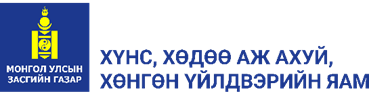 МАЛ, АМЬТНЫ ЭМ, ТЭЖЭЭЛИЙН НЭМЭЛТИЙН ТУХАЙ ХУУЛИЙН ТӨСӨЛД ХИЙСЭН ЗАРДЛЫН ТООЦООУЛААНБААТАР ХОТ2024 онАГУУЛГАНЭГ. УДИРТГАЛХОЁР. ХУУЛИЙН ТӨСЛИЙГ ХЭРЭГЖҮҮЛЭХЭД ХУУЛИЙН ЭТГЭЭДЭД ҮҮСЭХ ҮҮРЭГ, ЗАРДАЛ2.1.Хуулийн этгээдэд үүрэг хүлээлгэсэн заалтыг тодорхойлсон нь2.2. Хуулийн этгээдэд үүсэх зардлын тооцоололГУРАВ. ХУУЛИЙН ТӨСЛИЙГ ХЭРЭГЖҮҮЛЭХЭД ИРГЭНД ҮҮСЭХ ҮҮРЭГ, ЗАРДАЛ 3.1.Иргэнд үүрэг хүлээлгэсэн заалтыг тодорхойлсон нь3.2. Иргэнд үүсэх зардлын тооцоололДӨРӨВ. ХУУЛИЙН ТӨСЛИЙГ ХЭРЭГЖҮҮЛЭХЭД ТӨРИЙН БАЙГУУЛЛАГАД ҮҮСЭХ ҮҮРЭГ, ЗАРДАЛ4.1.Төрийн байгууллагын үүрэг хүлээсэн заалтыг тодорхойлсон нь4.2. Төрийн байгууллагад үүсэх зардлын тооцоололТАВ. ДҮГНЭЛТ, САНАЛНЭГ. УДИРТГАЛМонгол Улсын Хууль тогтоомжийн тухай хууль болон Засгийн газрын 2016 оны 59 дүгээр тогтоолын 4 дүгээр хавсралтаар баталсан “Хууль тогтоомжийн төслийг хэрэгжүүлэхтэй холбогдон гарах зардлын  тооцоог  хийх  аргачлал”-ын дагуу Мал, амьтны эм, тэжээлийн нэмэлтийн тухай хуулийг хэрэгжүүлэхтэй холбогдон гарах зардлын тооцоог хуулийн төсөлд тусгасан байдлын дагуу урьдчилан тооцоолж гаргав.Хууль тогтоомжийг хэрэгжүүлэхтэй холбогдон гарах зардлын тооцоог хуулийн төслийн үр нөлөөг урьдчилан тандан судлах явцад, хууль тогтоомжийн төслийн үр нөлөөг үнэлэх явцад болон хууль тогтоомжийн хэрэгжилтийн үр нөлөөг тандан судлах явцад тус тус гүйцэтгэхийг зорьсон. Энэ нь тодорхой харилцааг зохицуулах зорилгоор шинээр боловсруулсан хууль тогтоомж хэрэгжиж эхэлснээр төрийн байгууллага, хуулийн этгээд болон хувь хүнд хэр хэмжээний зардал, ачаалал үүсгэх магадлалыг урьдчилан гаргах зорилготой байлаа.Мал, амьтны эм, тэжээлийн нэмэлтийн тухай хуулийн төсөл нь шинээр боловсруулж байгаа тул хуулийн төсөл дэх зардал үүсгэх боломжтой зүйл, заалтыг бүхэлд нь авч үзэн зардлыг  тус тус тооцсон болно.ХОЁР. ХУУЛИЙН ЭТГЭЭДЭД ҮҮСЭХ ЗАХИРГААНЫ ЗАРДЛЫГ СТАНДАРТ ЗАРДЛЫН ЗАГВАРААР ТООЦОХ НЬХууль тогтоомжийг хэрэгжүүлэхтэй холбогдон иргэн, хуулийн этгээд, төрийн байгууллагад үүсч байгаа зардлыг тооцож, түүний үндсэн дээр субьектэд ноогдох зардал, ачааллыг аль болох бага үүсгэх зохицуулалтын хувилбарыг боловсруулахад энэхүү судалгааны зорилго оршино.Мал, амьтны эм, тэжээлийн нэмэлтийн тухай хуулийн төсөл нь мал, амьтны эм, эмнэлгийн хэрэгсэл, биобэлдмэл, оношлуур, тэжээлийн нэмэлтийн зөвшөөрөл, бүртгэл, үйлдвэрлэл, баталгаажуулалт, худалдаа, хангамж, хэрэглээ, хяналттай холбогдсон харилцаатай холбогдон гарах мөнгөн зардлыг энэхүү судалгааны тайланд тооцон тусгалаа.Хууль тогтоомжийн тухай хуулийн 12 дугаар зүйлийн 12.1.4 дэх хэсэгт заасан хууль тогтоомжийг хэрэгжүүлэхтэй холбогдон гарах зардлын тооцоог хийх аргачлалын дагуу алхам тус бүрийн хүрээнд мэдээлэл цуглуулан, стандарт үйл ажиллагааны жагсаалтад үндэслэн дараах тооцооллыг хийж, энэ бүлэгт тусгасан болно.Зардлын тооцоог дараах алхмын хүрээнд хийв. Үүнд:Хуулийн этгээдэд үүрэг хүлээлгэсэн заалтуудыг тодорхойлох;Холбогдох зардлуудыг тооцох;Тоон үзүүлэлтийг тооцох;Зардлын дүнг нэгтгэн тооцож гаргах;Хувилбарыг нягталж хялбарчлах боломжийг шалгах;Нэмэлт зардал тооцох.2.1. Хуулийн этгээдэд үүрэг хүлээлгэсэн заалтуудыг тодорхойлохМал, амьтны эм, тэжээлийн нэмэлтийн тухай хуулийн төсөлд хуулийн этгээдэд хамааралтай дараах зохицуулалт байна.2.2. Холбогдох зардлуудыг тооцох;Хуулиар хуулийн этгээдэд оногдуулсан дээрх үүрэг бүрийн зардлыг тооцож гаргалаа. Хөдөө аж ахуйн салбарын сарын дундаж цалин 2020 оны 3 дугаар улирлын байдлаар 1000,000 төгрөг гэж тооцоод нэг минутын цалин 96.69 төгрөгөөр тооцлоо.Хууль батлагдсанаар үйлдвэрлэл эрхлэгчид 113804,13 төгрөгийн нэмэлт зардал үүсэхээр байна. Харин хуулийг хэрэгжүүлэхтэй холбоотой ажлын цагийн ачаалал 1177 минутаар нэмэгдэнэ. 2.3.Хуулийн этгээд үүрэг хүлээлгэсэн үйл ажиллагааг гүйцэтгэх тоон үзүүлэлтийг тооцохТоон үзүүлэлт нь тухайн үүргийг холбогдох хуулийн этгээд жилд хэдэн удаа хэрэгжүүлэхээр хэмжигдэнэ. Аргачлалын дагуу тохиолдлын тоо нь тухайн үүргийг хэдэн хуулийн этгээдэд хүлээлгэж байгаагаар илэрхийлэгдэх ба эмийн үйлдвэр, эм ханган нийлүүлэх байгууллага жилд хэдэн удаа хуулиар хүлээсэн үүргийг хэрэгжүүлэх нь тодорхойгүй тул нийт нийт эм ханганы байгууллагын 10 хувь нь 1 жилд 1 удаагийн үйл ажиллагаа байхаар тооцсон болно. Тоон үзүүлэлт = Тохиолдлын тоо × Давтамжийн тоо гэсэн томъёогоор тооцсон байдлаарх тооцоолол:2.4.Нийт зардлын дүнг тооцохНийт зардлын дүнг тооцохдоо дараах томьёог ашиглана: НИЙТ ЗАРДАЛ = ЗАРДАЛ × ТООН ҮЗҮҮЛЭЛТХууль батлагдснаар хуулийн этгээдэд үүсэх нийт зардал 308634.48 төгрөг байна. 2.5.Хялбарчлах боломжийг шалгахХуулийг хэрэгжүүлэхтэй холбогдон гарах зардал нь хэчнээн үйлдвэрлэлийн хүчин чадал, бүтээгдэхүүний онцлог, ажлын байрны тоо зэргээс шалтгаалан хэлбэлзэнэ.Түүнчлэн хуулийн дагуу батлагдах журмаар аж ахуйн нэгжүүдэд ямар шалгуур тавихаас хамаарч тогтоохоос мөн шалтгаалан зардал нэмэгдэх магадлалтай гэж үзэв. Харин тухайн жилд батлагдсан төсөв, хөрөнгө оруулалт, тэргүүлэх чиглэлээс шалтгаалж энэ тоо буурах магадлалтай.2.6.Нэмэлт зардлыг тооцохАжиллагчдыг мэргэшүүлэх сургалтад үе шаттай хамруулах, үйлдвэрлэл, үйлчилгээндээ дэвшилтэт арга барил нэвтрүүлэх, бүтээгдэхүүний нэр төрлийг нэмэгдүүлэхэд нэмэлт зардал гарах хэдий ч бүтээмж, хүнсний аюулгүй байдал, бүтээгдэхүүн үйлчилгээний чанар сайжрах тул эцсийн өгөөж өндөр байх болно. ГУРАВ. ИРГЭНД ҮҮРЭГ ХҮЛЭЭЛГЭСЭН ЗААЛТУУДЫГ ТОДОРХОЙЛОХЭнэ бүлэгт иргэний зардал, ачааллыг тооцох ажлыг дараах үе шаттайгаар тооцлоо. Үүнд:Иргэний гүйцэтгэх үүргийг тогтоох;Цаг хугацаа болон гарч болох зардлыг тооцох;Тоон үзүүлэлтийг тооцох;Нийт дүнг тооцож гаргах;Хялбарчлах боломжийг шалгах;Нэмэлт зардал тооцох.3.1.Иргэний гүйцэтгэх үүргийг тогтоох;Хуулийн төсөлд хуулийн этгээдэд хамааралтай дараах зохицуулалт байна.3.2.Иргэн үүрэг хүлээсэн үйл ажиллагааг гүйцэтгэхдээ зарцуулах зардлыг тооцоолсон ньХуулийн төслийг хэрэгжүүлэхтэй холбогдон иргэн нь хүлээх үүргээ гүйцэтгэхдээ зарцуулах хугацааг ижил төстэй үүргийг хэрэгжүүлэх хугацаатай адилтган авч үзэн тооцоолов. Иргэдэд үүрэг хүлээлгэсэн үйл ажиллагааг хэрэгжүүлэхэд зарцуулах хугацааны тооцоололХуулиар иргэдэд оногдуулсан дээрх үүрэг бүрийн зардлыг тооцож гаргалаа. Хөдөө аж ахуйн салбарын сарын дундаж цалин 2020 оны 3 дугаар улирлын байдлаар 1000,000 төгрөг гэж тооцоод нэг минутын цалин 94.69 төгрөгөөр тооцлоо.3.3.Иргэнд үүрэг хүлээлгэсэн үйл ажиллагааг гүйцэтгэх тоон үзүүлэлтийг тооцох Аргачлалын дагуу тохиолдлын тоо нь тухайн үүргийг хэдэн хуулийн этгээдэд хүлээлгэж байгаагаар илэрхийлэгдэх ба 1 жилд 12 удаагийн үйл ажиллагаа байхаар тооцсон болно.Тоон үзүүлэлт = Тохиолдлын тоо × Давтамжийн тоо гэсэн томъёогоор тооцсон байдлаарх тооцоолол:Нийт зардлын дүнг тооцохНийт зардлын дүнг тооцохдоо дараах томьёог ашиглана: Нийт зардал = Зардал × Тоон үзүүлэлтНийт зардал:Хууль батлагдснаар хуулийн этгээдэд үүсэх нийт зардал 17044.2 төгрөг байна. 3.4.Хялбарчлах боломжийг шалгахХуулийг хэрэгжүүлэхтэй холбогдон хуулийн дагуу батлагдах журмаар шалгуур тогтоохоос шалтгаалан зардал нэмэгдэх магадлалтай гэж үзэв. Харин тухайн жилд батлагдсан төсөв, хөрөнгө оруулалт, тэргүүлэх чиглэлээс шалтгаалж энэ тоо буурах магадлалтай. 3.5.Нэмэлт зардлыг тооцохАжиллагчдыг мэргэшүүлэх сургалтад үе шаттай хамруулах, үйлдвэрлэл, үйлчилгээндээ дэвшилтэт арга барил нэвтрүүлэх, бүтээгдэхүүний нэр төрлийг нэмэгдүүлэхэд нэмэлт зардал гарах хэдий ч бүтээмж, хүнсний аюулгүй байдал, бүтээгдэхүүн үйлчилгээний чанар сайжрах тул эцсийн өгөөж өндөр байх болно. ДӨРӨВ.ТӨРИЙН БАЙГУУЛЛАГАД ҮҮСЭХ ЗАХИРГААНЫ ЗАРДЛЫГ ТООЦСОН БАЙДАЛЭнэ бүлэгт Мал, амьтны эм, тэжээлийн нэмэлтийн тухай хуулийн төслийн төрийн захиргааны байгууллагад үүрэг оногдуулсан зохицуулалтууд нь тухайн байгууллагад буюу төрд хэдий хэр ачаалал, зардал үүсгэх магадлалтайг баримжаалан тооцоолох зорилготой. Захиргааны байгууллагад үүсэх ачаалал, зардлын хэмжээг урьдчилан тооцох нь тухайн зохицуулалтыг хэрэгжүүлэх төсөв, санхүүжилтийн хэмжээ, хэрэгцээ, шаардлагыг тогтоох, мөн хуулийн зохицуулалтын хэрэгжих боломжийг тодорхойлоход нөлөөлөх хүчин зүйлийн нэг юм.Хуулийн төсөлд туссны дагуу үйл ажиллагаа явуулахад төрийн захиргааны байгууллагад буюу улсын төсөвт үүсэх зардлыг урьдчилсан байдлаар тооцоолох ажлыг Засгийн газрын 2016 оны 59 дүгээр тогтоолын 4 дүгээр хавсралтаар баталсан аргачлалын дагуу дараах үе шаттайгаар гүйцэтгэлээ. Үүнд: 1. Төрийн байгууллагад хүлээлгэсэн үүрэг буюу ажил үйлчилгээг тодорхойлох;2. Ажил, үйлчилгээг гүйцэтгэх хүний нөөцийг тодорхойлох;3. Гарах зардлыг урьдчилан тооцоолох;4. Зардлыг нэгтгэн тооцох;5. Хувилбарыг нягталж, үр дүнг танилцуулах;4.1. Төрийн байгууллагад хүлээлгэсэн үүрэг буюу ажил үйлчилгээг тодорхойлохМал, амьтны эм, тэжээлийн нэмэлтийн тухай хуулийн төсөл дэх төрийн байгууллагын гүйцэтгэх үүрэг, ажил үйлчилгээнд хамааралтай гол ачааг үүрэх байгууллага нь Мал эмнэлгийн ерөнхий газар, орон нутгийн захиргааны байгууллагууд байна.Монгол Улсын яамны эрх зүйн байдлын тухай хуулийн 7 дугаар зүйлийн 7.1.13 дахь заалт, 8 дугаар зүйлийн 8.5 дахь хэсэг болон Захиргааны ерөнхий хуулийн 64 дүгээр зүйлийн 64.1 дэх хэсэгт сайд, яам нь хуулиар тусгайлан эрх олгосон тохиолдолд захиргааны хэм хэмжээний актыг батлахаар заасан. Иймд хуулийн төсөлд заагдсан журмыг боловсруулж батлах үүрэг нь төрийн захиргааны төв байгууллагын үндсэн чиг үүрэгт хамаарч байх тул уг үйл ажиллагааг хэрэгжүүлэхэд нэмэлт зардал гарахгүй болно.Монгол Улсын яамны эрх зүйн байдлын тухай хуулийн 3.3-т “Яам нь Засгийн газрын гишүүн-Монгол Улсын сайдад эрхлэх асуудлынхаа хүрээнд стратегийн төлөвлөлт, бодлогын удирдамжаар хангах, хэрэгжилтийг нь зохицуулах, хяналт шинжилгээ хийх, үнэлгээ өгөхөд нь мэргэжил, арга зүй, эрх зүй, техник, зохион байгуулалтын үйлчилгээ үзүүлэх чиг үүргийг хэрэгжүүлнэ.”, 7.1.5-т “хууль тогтоомж, Ерөнхийлөгчийн зарлиг, Засгийн газрын болон сайдын шийдвэрийг сурталчлах, хуулийг хэрэглэж байгаа практикийг судалж нэгтгэн, боловсронгуй болгох санал боловсруулж холбогдох байгууллагад оруулах;” гэж тус тус заасан тул хууль тогтоомжийг сурталчлах, хэрэгжилтэд хяналт тавих чиг үүргийг хэрэгжүүлэхтэй холбоотой төрийн байгууллагын бүрэн эрхийг хэрэгжүүлэхэд зардал гарахгүй гэж тооцов. 4.2. Ажил, үйлчилгээг гүйцэтгэх хүний нөөцийг тодорхойлох;4.3. Хувилбарыг нягталж, үр дүнг танилцуулах;Хууль батлагдснаар Хүнс, хөдөө аж ахуй, хөнгөн үйлдвэрийн яам, Мал эмнэлгийн ерөнхий газар, аймаг, нийслэлийн мал эмнэлгийн газар, сум, дүүргийн мал эмнэлгийн тасгийн хэмжээнд тус хуулийг хэрэгжүүлэх ажил, үйлчилгээг гүйцэтгэхэд одоогийн бүтцийн 1339 хүн хуулийн төслөөр төрийн байгууллага хүлээсэн үүргээ хэрэгжүүлэхтэй холбоотойгоор хүндрэл үүсгэхгүй байх боломжтой юм.Улсын төсөвт дээрхи урсгал болон хөрөнгө оруулалтын зардлыг жил бүр ээлж дараалалтай суулган хэрэгжүүлж байгаа тул хуулийг бүрэн хэрэгжүүлэх боломжтой гэж үзэж байна. ТАВ. ДҮГНЭЛТ, САНАЛМал, амьтны эм, тэжээлийн нэмэлтийн тухай хуулийн төслийг хэрэгжүүлэхтэй холбогдон гарах зардлын судалгаа, тооцооллыг урьдчилсан байдлаар хийж гүйцэтгэв.Энэхүү судалгаа, тооцоололд Хууль тогтоомжийн тухай хууль болон Засгийн газрын 2016 оны 59 дүгээр тогтоолын 4 дүгээр хавсралтаар баталсан “Хууль тогтоомжийн төслийг хэрэгжүүлэхтэй холбогдон гарах зардлын тооцоо хийх аргачлал”-д заасны дагуу хэмжигдэхүйц зардлыг тооцсон болно. Энэ чиглэлийн хуулийн төсөлд өмнө нь зардлын тооцоо хийгдэж байгаагүй тул энэ удаагийн судалгаа, тооцоололд хуулийн төслийг хэрэгжүүлэх субъект, түүний хүлээх үүргийг холбогдох хууль тогтоомжтой уялдуулан тодорхойлсон болно.Хуулийн төслийг хэрэгжүүлэхэд Мал эмнэлгийн ерөнхий газар, аймаг, нийслэлийн мал эмнэлгийн газар, сум, дүүргийн мал эмнэлгийн тасгийн оролцоо их байна.Хуулийн төслийг хэрэгжүүлэхэд төрийн байгууллагын ТЗ-6, ТЗ-7, ТЗ-8 зэрэглэлд хамаарах албан хаагч гүйцэтгэж байгаа чиг үүргийн дагуу үүрэг хүлээн оролцохоор байна. Хуулийн төслөөр хүлээлгэсэн үүргийг хэрэгжүүлэх төрийн байгууллагын хүний нөөц, түүний ачаалал хүрэлцэхүйц буюу жилд холбогдох албан тушаалтан ажлын 1.2 өдрийг зарцуулж ажиллахаар байна. Хуулийн төсөлтэй холбогдуулан төрийн байгууллагад орон тоо нэмэгдэхгүй ба хуульд заасан үүргийг хэрэгжүүлэхэд тусгайлан нэмэлт зардал үүсгэхгүйгээр хэрэгжих боломжтой байна.Хуулийн төслийг хэрэгжүүлэхэд хуулийн этгээдэд үүсэх зардал үйл ажиллагааны чиглэлээс хамаарч харилцан адилгүй байна.------оОо------№ҮүрэгҮүргийг хэрэгжүүлэгч байгууллагаГүйцэтгэх үүрэг110.5.Хангамжийн байгууллага нь үйлдвэрлэсэн, импортолсон эм, эмнэлгийн хэрэгсэл, эмийн түүхий эд, ариутгал, халдваргүйтгэлийн бэлдмэл, тэжээлийн нэмэлтийн холбогдох баримт бичигт өөрчлөлт орсон тохиолдолд зах зээлд нэвтрүүлэхээс нэг сарын өмнө мал, амьтны эрүүл мэндийн асуудал хариуцсан төрийн захиргааны байгууллагад мэдэгдэн, бүртгэлийг шинэчлүүлсэн байна.Эмийн үйлдвэр, Эм ханган нийлүүлэх байгууллагаҮүрэгтэй танилцах, судлах;110.5.Хангамжийн байгууллага нь үйлдвэрлэсэн, импортолсон эм, эмнэлгийн хэрэгсэл, эмийн түүхий эд, ариутгал, халдваргүйтгэлийн бэлдмэл, тэжээлийн нэмэлтийн холбогдох баримт бичигт өөрчлөлт орсон тохиолдолд зах зээлд нэвтрүүлэхээс нэг сарын өмнө мал, амьтны эрүүл мэндийн асуудал хариуцсан төрийн захиргааны байгууллагад мэдэгдэн, бүртгэлийг шинэчлүүлсэн байна.Эмийн үйлдвэр, Эм ханган нийлүүлэх байгууллагаМэдээлэл цуглуулах;110.5.Хангамжийн байгууллага нь үйлдвэрлэсэн, импортолсон эм, эмнэлгийн хэрэгсэл, эмийн түүхий эд, ариутгал, халдваргүйтгэлийн бэлдмэл, тэжээлийн нэмэлтийн холбогдох баримт бичигт өөрчлөлт орсон тохиолдолд зах зээлд нэвтрүүлэхээс нэг сарын өмнө мал, амьтны эрүүл мэндийн асуудал хариуцсан төрийн захиргааны байгууллагад мэдэгдэн, бүртгэлийг шинэчлүүлсэн байна.Эмийн үйлдвэр, Эм ханган нийлүүлэх байгууллагаМаягт бөглөх, гарчиглах, тэмдэглэх;110.5.Хангамжийн байгууллага нь үйлдвэрлэсэн, импортолсон эм, эмнэлгийн хэрэгсэл, эмийн түүхий эд, ариутгал, халдваргүйтгэлийн бэлдмэл, тэжээлийн нэмэлтийн холбогдох баримт бичигт өөрчлөлт орсон тохиолдолд зах зээлд нэвтрүүлэхээс нэг сарын өмнө мал, амьтны эрүүл мэндийн асуудал хариуцсан төрийн захиргааны байгууллагад мэдэгдэн, бүртгэлийг шинэчлүүлсэн байна.Эмийн үйлдвэр, Эм ханган нийлүүлэх байгууллагаТооцоо хийх;110.5.Хангамжийн байгууллага нь үйлдвэрлэсэн, импортолсон эм, эмнэлгийн хэрэгсэл, эмийн түүхий эд, ариутгал, халдваргүйтгэлийн бэлдмэл, тэжээлийн нэмэлтийн холбогдох баримт бичигт өөрчлөлт орсон тохиолдолд зах зээлд нэвтрүүлэхээс нэг сарын өмнө мал, амьтны эрүүл мэндийн асуудал хариуцсан төрийн захиргааны байгууллагад мэдэгдэн, бүртгэлийг шинэчлүүлсэн байна.Эмийн үйлдвэр, Эм ханган нийлүүлэх байгууллагаМэдээлэл, өгөгдөхүүнийг нягтлах;110.5.Хангамжийн байгууллага нь үйлдвэрлэсэн, импортолсон эм, эмнэлгийн хэрэгсэл, эмийн түүхий эд, ариутгал, халдваргүйтгэлийн бэлдмэл, тэжээлийн нэмэлтийн холбогдох баримт бичигт өөрчлөлт орсон тохиолдолд зах зээлд нэвтрүүлэхээс нэг сарын өмнө мал, амьтны эрүүл мэндийн асуудал хариуцсан төрийн захиргааны байгууллагад мэдэгдэн, бүртгэлийг шинэчлүүлсэн байна.Эмийн үйлдвэр, Эм ханган нийлүүлэх байгууллагаАлдааг засах;110.5.Хангамжийн байгууллага нь үйлдвэрлэсэн, импортолсон эм, эмнэлгийн хэрэгсэл, эмийн түүхий эд, ариутгал, халдваргүйтгэлийн бэлдмэл, тэжээлийн нэмэлтийн холбогдох баримт бичигт өөрчлөлт орсон тохиолдолд зах зээлд нэвтрүүлэхээс нэг сарын өмнө мал, амьтны эрүүл мэндийн асуудал хариуцсан төрийн захиргааны байгууллагад мэдэгдэн, бүртгэлийг шинэчлүүлсэн байна.Эмийн үйлдвэр, Эм ханган нийлүүлэх байгууллагаТоо баримтыг боловсруулах;110.5.Хангамжийн байгууллага нь үйлдвэрлэсэн, импортолсон эм, эмнэлгийн хэрэгсэл, эмийн түүхий эд, ариутгал, халдваргүйтгэлийн бэлдмэл, тэжээлийн нэмэлтийн холбогдох баримт бичигт өөрчлөлт орсон тохиолдолд зах зээлд нэвтрүүлэхээс нэг сарын өмнө мал, амьтны эрүүл мэндийн асуудал хариуцсан төрийн захиргааны байгууллагад мэдэгдэн, бүртгэлийг шинэчлүүлсэн байна.Эмийн үйлдвэр, Эм ханган нийлүүлэх байгууллагаМэдээлэл шилжүүлэх болон нийтлүүлэх;210.6.Хангамжийн байгууллагын байршил, барилга байгууламж, мэргэжлийн удирдлага, чанарын менежер өөрчлөгдсөн талаарх мэдээллийг мал, амьтны эрүүл мэндийн асуудал хариуцсан төрийн захиргааны байгууллагад тухай бүр мэдэгдэнэ.Эмийн үйлдвэр, Эм ханган нийлүүлэх байгууллагаҮүрэгтэй танилцах, судлах;210.6.Хангамжийн байгууллагын байршил, барилга байгууламж, мэргэжлийн удирдлага, чанарын менежер өөрчлөгдсөн талаарх мэдээллийг мал, амьтны эрүүл мэндийн асуудал хариуцсан төрийн захиргааны байгууллагад тухай бүр мэдэгдэнэ.Эмийн үйлдвэр, Эм ханган нийлүүлэх байгууллагаМэдээлэл цуглуулах;210.6.Хангамжийн байгууллагын байршил, барилга байгууламж, мэргэжлийн удирдлага, чанарын менежер өөрчлөгдсөн талаарх мэдээллийг мал, амьтны эрүүл мэндийн асуудал хариуцсан төрийн захиргааны байгууллагад тухай бүр мэдэгдэнэ.Эмийн үйлдвэр, Эм ханган нийлүүлэх байгууллагаТоо баримтыг боловсруулах;210.6.Хангамжийн байгууллагын байршил, барилга байгууламж, мэргэжлийн удирдлага, чанарын менежер өөрчлөгдсөн талаарх мэдээллийг мал, амьтны эрүүл мэндийн асуудал хариуцсан төрийн захиргааны байгууллагад тухай бүр мэдэгдэнэ.Эмийн үйлдвэр, Эм ханган нийлүүлэх байгууллагаМэдээлэл шилжүүлэх болон нийтлүүлэх;310.7.Хангамжийн байгууллага нь үйлдвэрлэсэн, импортолсон, нийлүүлсэн мал, амьтны эм, эмнэлгийн хэрэгсэл, эмийн түүхий эд, ариутгал, халдваргүйтгэлийн бэлдмэл, тэжээлийн нэмэлтийн бэлдмэлийн жилийн тайланг мал, амьтны эрүүл мэндийн асуудал хариуцсан төрийн захиргааны байгууллагад тухайн оны 12 дугаар сарын 20-ны дотор ирүүлнэ.Эмийн үйлдвэр, Эм ханган нийлүүлэх байгууллагаҮүрэгтэй танилцах, судлах;310.7.Хангамжийн байгууллага нь үйлдвэрлэсэн, импортолсон, нийлүүлсэн мал, амьтны эм, эмнэлгийн хэрэгсэл, эмийн түүхий эд, ариутгал, халдваргүйтгэлийн бэлдмэл, тэжээлийн нэмэлтийн бэлдмэлийн жилийн тайланг мал, амьтны эрүүл мэндийн асуудал хариуцсан төрийн захиргааны байгууллагад тухайн оны 12 дугаар сарын 20-ны дотор ирүүлнэ.Эмийн үйлдвэр, Эм ханган нийлүүлэх байгууллагаМэдээлэл цуглуулах;310.7.Хангамжийн байгууллага нь үйлдвэрлэсэн, импортолсон, нийлүүлсэн мал, амьтны эм, эмнэлгийн хэрэгсэл, эмийн түүхий эд, ариутгал, халдваргүйтгэлийн бэлдмэл, тэжээлийн нэмэлтийн бэлдмэлийн жилийн тайланг мал, амьтны эрүүл мэндийн асуудал хариуцсан төрийн захиргааны байгууллагад тухайн оны 12 дугаар сарын 20-ны дотор ирүүлнэ.Эмийн үйлдвэр, Эм ханган нийлүүлэх байгууллагаТоо баримтыг боловсруулах;310.7.Хангамжийн байгууллага нь үйлдвэрлэсэн, импортолсон, нийлүүлсэн мал, амьтны эм, эмнэлгийн хэрэгсэл, эмийн түүхий эд, ариутгал, халдваргүйтгэлийн бэлдмэл, тэжээлийн нэмэлтийн бэлдмэлийн жилийн тайланг мал, амьтны эрүүл мэндийн асуудал хариуцсан төрийн захиргааны байгууллагад тухайн оны 12 дугаар сарын 20-ны дотор ирүүлнэ.Эмийн үйлдвэр, Эм ханган нийлүүлэх байгууллагаМэдээлэл шилжүүлэх болон нийтлүүлэх;413.6.Мал эмнэлгийн байгууллага, эмийн сан нь энэ хуулийн 13.5-д заасан жагсаалтад орсон эм, эмнэлгийн хэрэгслийг тусгай зөвшөөрөл бүхий хүн эмнэлгийн эм хангамжийн байгууллагаас гэрээний үндсэн дээр худалдан авна.Эмийн үйлдвэр, Эм ханган нийлүүлэх байгууллагаҮүрэгтэй танилцах, судлах;413.6.Мал эмнэлгийн байгууллага, эмийн сан нь энэ хуулийн 13.5-д заасан жагсаалтад орсон эм, эмнэлгийн хэрэгслийг тусгай зөвшөөрөл бүхий хүн эмнэлгийн эм хангамжийн байгууллагаас гэрээний үндсэн дээр худалдан авна.Эмийн үйлдвэр, Эм ханган нийлүүлэх байгууллагаМэдээлэл цуглуулах;413.6.Мал эмнэлгийн байгууллага, эмийн сан нь энэ хуулийн 13.5-д заасан жагсаалтад орсон эм, эмнэлгийн хэрэгслийг тусгай зөвшөөрөл бүхий хүн эмнэлгийн эм хангамжийн байгууллагаас гэрээний үндсэн дээр худалдан авна.Эмийн үйлдвэр, Эм ханган нийлүүлэх байгууллагаМаягт бөглөх, гарчиглах, тэмдэглэх;413.6.Мал эмнэлгийн байгууллага, эмийн сан нь энэ хуулийн 13.5-д заасан жагсаалтад орсон эм, эмнэлгийн хэрэгслийг тусгай зөвшөөрөл бүхий хүн эмнэлгийн эм хангамжийн байгууллагаас гэрээний үндсэн дээр худалдан авна.Эмийн үйлдвэр, Эм ханган нийлүүлэх байгууллагаТооцоо хийх;413.6.Мал эмнэлгийн байгууллага, эмийн сан нь энэ хуулийн 13.5-д заасан жагсаалтад орсон эм, эмнэлгийн хэрэгслийг тусгай зөвшөөрөл бүхий хүн эмнэлгийн эм хангамжийн байгууллагаас гэрээний үндсэн дээр худалдан авна.Эмийн үйлдвэр, Эм ханган нийлүүлэх байгууллагаМэдээлэл, өгөгдөхүүнийг нягтлах;413.6.Мал эмнэлгийн байгууллага, эмийн сан нь энэ хуулийн 13.5-д заасан жагсаалтад орсон эм, эмнэлгийн хэрэгслийг тусгай зөвшөөрөл бүхий хүн эмнэлгийн эм хангамжийн байгууллагаас гэрээний үндсэн дээр худалдан авна.Эмийн үйлдвэр, Эм ханган нийлүүлэх байгууллагаАлдааг засах;413.6.Мал эмнэлгийн байгууллага, эмийн сан нь энэ хуулийн 13.5-д заасан жагсаалтад орсон эм, эмнэлгийн хэрэгслийг тусгай зөвшөөрөл бүхий хүн эмнэлгийн эм хангамжийн байгууллагаас гэрээний үндсэн дээр худалдан авна.Эмийн үйлдвэр, Эм ханган нийлүүлэх байгууллагаТоо баримтыг боловсруулах;413.6.Мал эмнэлгийн байгууллага, эмийн сан нь энэ хуулийн 13.5-д заасан жагсаалтад орсон эм, эмнэлгийн хэрэгслийг тусгай зөвшөөрөл бүхий хүн эмнэлгийн эм хангамжийн байгууллагаас гэрээний үндсэн дээр худалдан авна.Эмийн үйлдвэр, Эм ханган нийлүүлэх байгууллагаБусадтай хамтран хийх хуралдаан ;515.2.Мал, амьтны эм, эмнэлгийн хэрэгсэл, эмийн түүхий эд, ариутгал, халдваргүйтгэлийн бэлдмэл, тэжээлийн нэмэлтийг импортлох, экспортлоход мал, амьтны эрүүл мэндийн асуудал хариуцсан төрийн захиргааны байгууллагаас энгийн зөвшөөрөл авна.Эмийн үйлдвэр, Эм ханган нийлүүлэх байгууллагаҮүрэгтэй танилцах, судлах;515.2.Мал, амьтны эм, эмнэлгийн хэрэгсэл, эмийн түүхий эд, ариутгал, халдваргүйтгэлийн бэлдмэл, тэжээлийн нэмэлтийг импортлох, экспортлоход мал, амьтны эрүүл мэндийн асуудал хариуцсан төрийн захиргааны байгууллагаас энгийн зөвшөөрөл авна.Эмийн үйлдвэр, Эм ханган нийлүүлэх байгууллагаМэдээлэл цуглуулах;515.2.Мал, амьтны эм, эмнэлгийн хэрэгсэл, эмийн түүхий эд, ариутгал, халдваргүйтгэлийн бэлдмэл, тэжээлийн нэмэлтийг импортлох, экспортлоход мал, амьтны эрүүл мэндийн асуудал хариуцсан төрийн захиргааны байгууллагаас энгийн зөвшөөрөл авна.Эмийн үйлдвэр, Эм ханган нийлүүлэх байгууллагаМаягт бөглөх, гарчиглах, тэмдэглэх;515.2.Мал, амьтны эм, эмнэлгийн хэрэгсэл, эмийн түүхий эд, ариутгал, халдваргүйтгэлийн бэлдмэл, тэжээлийн нэмэлтийг импортлох, экспортлоход мал, амьтны эрүүл мэндийн асуудал хариуцсан төрийн захиргааны байгууллагаас энгийн зөвшөөрөл авна.Эмийн үйлдвэр, Эм ханган нийлүүлэх байгууллагаТооцоо хийх;515.2.Мал, амьтны эм, эмнэлгийн хэрэгсэл, эмийн түүхий эд, ариутгал, халдваргүйтгэлийн бэлдмэл, тэжээлийн нэмэлтийг импортлох, экспортлоход мал, амьтны эрүүл мэндийн асуудал хариуцсан төрийн захиргааны байгууллагаас энгийн зөвшөөрөл авна.Эмийн үйлдвэр, Эм ханган нийлүүлэх байгууллагаМэдээлэл, өгөгдөхүүнийг нягтлах;515.2.Мал, амьтны эм, эмнэлгийн хэрэгсэл, эмийн түүхий эд, ариутгал, халдваргүйтгэлийн бэлдмэл, тэжээлийн нэмэлтийг импортлох, экспортлоход мал, амьтны эрүүл мэндийн асуудал хариуцсан төрийн захиргааны байгууллагаас энгийн зөвшөөрөл авна.Эмийн үйлдвэр, Эм ханган нийлүүлэх байгууллагаАлдааг засах;515.2.Мал, амьтны эм, эмнэлгийн хэрэгсэл, эмийн түүхий эд, ариутгал, халдваргүйтгэлийн бэлдмэл, тэжээлийн нэмэлтийг импортлох, экспортлоход мал, амьтны эрүүл мэндийн асуудал хариуцсан төрийн захиргааны байгууллагаас энгийн зөвшөөрөл авна.Эмийн үйлдвэр, Эм ханган нийлүүлэх байгууллагаТоо баримтыг боловсруулах;515.2.Мал, амьтны эм, эмнэлгийн хэрэгсэл, эмийн түүхий эд, ариутгал, халдваргүйтгэлийн бэлдмэл, тэжээлийн нэмэлтийг импортлох, экспортлоход мал, амьтны эрүүл мэндийн асуудал хариуцсан төрийн захиргааны байгууллагаас энгийн зөвшөөрөл авна.Эмийн үйлдвэр, Эм ханган нийлүүлэх байгууллагаМэдээлэл шилжүүлэх болон нийтлүүлэх;618.5.Мал эмнэлгийн эм, биобэлдмэл, оношлуур, эмнэлгийн хэрэгсэл, эмийн түүхий эд, эмжүүлсэн тэжээлийг импортлогч нь гадаад улсын эмийн үйлдвэр, эсхүл түүний албан ёсны гэрээт борлуулагчтай, экспортлогч нь худалдан авагч байгууллагатай худалдааны гэрээ байгуулсан байна.Эмийн үйлдвэр, Эм ханган нийлүүлэх байгууллагаҮүрэгтэй танилцах, судлах;618.5.Мал эмнэлгийн эм, биобэлдмэл, оношлуур, эмнэлгийн хэрэгсэл, эмийн түүхий эд, эмжүүлсэн тэжээлийг импортлогч нь гадаад улсын эмийн үйлдвэр, эсхүл түүний албан ёсны гэрээт борлуулагчтай, экспортлогч нь худалдан авагч байгууллагатай худалдааны гэрээ байгуулсан байна.Эмийн үйлдвэр, Эм ханган нийлүүлэх байгууллагаМэдээлэл цуглуулах;618.5.Мал эмнэлгийн эм, биобэлдмэл, оношлуур, эмнэлгийн хэрэгсэл, эмийн түүхий эд, эмжүүлсэн тэжээлийг импортлогч нь гадаад улсын эмийн үйлдвэр, эсхүл түүний албан ёсны гэрээт борлуулагчтай, экспортлогч нь худалдан авагч байгууллагатай худалдааны гэрээ байгуулсан байна.Эмийн үйлдвэр, Эм ханган нийлүүлэх байгууллагаМаягт бөглөх, гарчиглах, тэмдэглэх;618.5.Мал эмнэлгийн эм, биобэлдмэл, оношлуур, эмнэлгийн хэрэгсэл, эмийн түүхий эд, эмжүүлсэн тэжээлийг импортлогч нь гадаад улсын эмийн үйлдвэр, эсхүл түүний албан ёсны гэрээт борлуулагчтай, экспортлогч нь худалдан авагч байгууллагатай худалдааны гэрээ байгуулсан байна.Эмийн үйлдвэр, Эм ханган нийлүүлэх байгууллагаТооцоо хийх;618.5.Мал эмнэлгийн эм, биобэлдмэл, оношлуур, эмнэлгийн хэрэгсэл, эмийн түүхий эд, эмжүүлсэн тэжээлийг импортлогч нь гадаад улсын эмийн үйлдвэр, эсхүл түүний албан ёсны гэрээт борлуулагчтай, экспортлогч нь худалдан авагч байгууллагатай худалдааны гэрээ байгуулсан байна.Эмийн үйлдвэр, Эм ханган нийлүүлэх байгууллагаМэдээлэл, өгөгдөхүүнийг нягтлах;618.5.Мал эмнэлгийн эм, биобэлдмэл, оношлуур, эмнэлгийн хэрэгсэл, эмийн түүхий эд, эмжүүлсэн тэжээлийг импортлогч нь гадаад улсын эмийн үйлдвэр, эсхүл түүний албан ёсны гэрээт борлуулагчтай, экспортлогч нь худалдан авагч байгууллагатай худалдааны гэрээ байгуулсан байна.Эмийн үйлдвэр, Эм ханган нийлүүлэх байгууллагаАлдааг засах;618.5.Мал эмнэлгийн эм, биобэлдмэл, оношлуур, эмнэлгийн хэрэгсэл, эмийн түүхий эд, эмжүүлсэн тэжээлийг импортлогч нь гадаад улсын эмийн үйлдвэр, эсхүл түүний албан ёсны гэрээт борлуулагчтай, экспортлогч нь худалдан авагч байгууллагатай худалдааны гэрээ байгуулсан байна.Эмийн үйлдвэр, Эм ханган нийлүүлэх байгууллагаТоо баримтыг боловсруулах;618.5.Мал эмнэлгийн эм, биобэлдмэл, оношлуур, эмнэлгийн хэрэгсэл, эмийн түүхий эд, эмжүүлсэн тэжээлийг импортлогч нь гадаад улсын эмийн үйлдвэр, эсхүл түүний албан ёсны гэрээт борлуулагчтай, экспортлогч нь худалдан авагч байгууллагатай худалдааны гэрээ байгуулсан байна.Эмийн үйлдвэр, Эм ханган нийлүүлэх байгууллагаМэдээлэл шилжүүлэх болон нийтлүүлэх;716.2.Мал эмнэлгийн байгууллага нь мал, амьтныг мэдээ алдуулах, өвдөлт намдаах, тайвшруулах эмийн худалдан авалт, ашиглалт, зарцуулалт, хэрэглээний тайланг хуульд заасан хугацаанд гарган мал, амьтны эрүүл мэндийн асуудал хариуцсан төрийн захиргааны байгууллагад бичгээр, эсхүл цахим хэлбэрээр ирүүлнэ.Эм ханган нийлүүлэх байгууллагаҮүрэгтэй танилцах, судлах;716.2.Мал эмнэлгийн байгууллага нь мал, амьтныг мэдээ алдуулах, өвдөлт намдаах, тайвшруулах эмийн худалдан авалт, ашиглалт, зарцуулалт, хэрэглээний тайланг хуульд заасан хугацаанд гарган мал, амьтны эрүүл мэндийн асуудал хариуцсан төрийн захиргааны байгууллагад бичгээр, эсхүл цахим хэлбэрээр ирүүлнэ.Эм ханган нийлүүлэх байгууллагаМэдээлэл цуглуулах;716.2.Мал эмнэлгийн байгууллага нь мал, амьтныг мэдээ алдуулах, өвдөлт намдаах, тайвшруулах эмийн худалдан авалт, ашиглалт, зарцуулалт, хэрэглээний тайланг хуульд заасан хугацаанд гарган мал, амьтны эрүүл мэндийн асуудал хариуцсан төрийн захиргааны байгууллагад бичгээр, эсхүл цахим хэлбэрээр ирүүлнэ.Эм ханган нийлүүлэх байгууллагаТоо баримтыг боловсруулах;716.2.Мал эмнэлгийн байгууллага нь мал, амьтныг мэдээ алдуулах, өвдөлт намдаах, тайвшруулах эмийн худалдан авалт, ашиглалт, зарцуулалт, хэрэглээний тайланг хуульд заасан хугацаанд гарган мал, амьтны эрүүл мэндийн асуудал хариуцсан төрийн захиргааны байгууллагад бичгээр, эсхүл цахим хэлбэрээр ирүүлнэ.Эм ханган нийлүүлэх байгууллагаМэдээлэл шилжүүлэх болон нийтлүүлэх;817.3.Мал, амьтны эм, эмнэлгийн хэрэгсэл, мал, амьтныг мэдээ алдуулах, өвдөлт намдаах, тайвшруулах эмийг импортлох тусгай зөвшөөрөл олгохдоо Зөвшөөрлийн тухай хуульд зааснаас гадна дараах баримт бичгийг мал, амьтны эрүүл мэндийн асуудал хариуцсан төрийн захиргааны байгууллагад хүсэлтийн хамт хүргүүлнэ:Эмийн үйлдвэр, Эм ханган нийлүүлэх байгууллагаҮүрэгтэй танилцах, судлах;817.3.1.хуулийн этгээдийн улсын бүртгэлийн гэрчилгээний хуулбар;Эмийн үйлдвэр, Эм ханган нийлүүлэх байгууллагаМэдээлэл цуглуулах;817.3.2.гадаад улсын ханган нийлүүлэгч байгууллагатай байгуулсан худалдааны гэрээ, итгэмжлэл, эсхүл албан ёсны төлөөлөл болохыг нотлох баримт;Эмийн үйлдвэр, Эм ханган нийлүүлэх байгууллагаМэдээлэл цуглуулах;817.3.3.мал, амьтны эм, мал, амьтныг мэдээ алдуулах, өвдөлт намдаах, тайвшруулах эмийн улсын бүртгэлийн гэрчилгээ;Эмийн үйлдвэр, Эм ханган нийлүүлэх байгууллагаМаягт бөглөх, гарчиглах, тэмдэглэх;817.3.4.бүтээгдэхүүний гарал үүсэл, сорилтын дүн, тохирлын гэрчилгээ;Эмийн үйлдвэр, Эм ханган нийлүүлэх байгууллагаМаягт бөглөх, гарчиглах, тэмдэглэх;817.3.5.экспортлогч орны эмийн цувралын чанарын баталгаажилт;  Эмийн үйлдвэр, Эм ханган нийлүүлэх байгууллагаМаягт бөглөх, гарчиглах, тэмдэглэх;817.3.6.эмнэлгийн хэрэгсэл, оношлуур, багаж, тоног төхөөрөмжийн олон улсын болон тухайн орны чанар баталгаажилтын болон гарал үүслийн гэрчилгээ, хэрэглэх заавар үйлдвэрлэгч, эсхүл нийлүүлэгчийн олон улсын чанар, стандартын шаардлага хангасан гэрчилгээ.Эмийн үйлдвэр, Эм ханган нийлүүлэх байгууллагаТоо баримтыг боловсруулах;817.3.6.эмнэлгийн хэрэгсэл, оношлуур, багаж, тоног төхөөрөмжийн олон улсын болон тухайн орны чанар баталгаажилтын болон гарал үүслийн гэрчилгээ, хэрэглэх заавар үйлдвэрлэгч, эсхүл нийлүүлэгчийн олон улсын чанар, стандартын шаардлага хангасан гэрчилгээ.Эмийн үйлдвэр, Эм ханган нийлүүлэх байгууллагаТоо баримтыг боловсруулах;817.3.6.эмнэлгийн хэрэгсэл, оношлуур, багаж, тоног төхөөрөмжийн олон улсын болон тухайн орны чанар баталгаажилтын болон гарал үүслийн гэрчилгээ, хэрэглэх заавар үйлдвэрлэгч, эсхүл нийлүүлэгчийн олон улсын чанар, стандартын шаардлага хангасан гэрчилгээ.Эмийн үйлдвэр, Эм ханган нийлүүлэх байгууллагаМэдээлэл шилжүүлэх болон нийтлүүлэх;817.3.6.эмнэлгийн хэрэгсэл, оношлуур, багаж, тоног төхөөрөмжийн олон улсын болон тухайн орны чанар баталгаажилтын болон гарал үүслийн гэрчилгээ, хэрэглэх заавар үйлдвэрлэгч, эсхүл нийлүүлэгчийн олон улсын чанар, стандартын шаардлага хангасан гэрчилгээ.Эмийн үйлдвэр, Эм ханган нийлүүлэх байгууллагаМэдээлэл шилжүүлэх болон нийтлүүлэх;917.4.Мал, амьтны эм, эмнэлгийн хэрэгсэл, мал, амьтныг мэдээ алдуулах, өвдөлт намдаах, тайвшруулах эм,  ариутгал, халдваргүйтгэлийн бэлдмэл, тэжээлийн нэмэлт импортлох, экспортлох энгийн зөвшөөрөл олгохдоо Зөвшөөрлийн тухай хуульд зааснаас гадна дараах баримт бичгийг мал, амьтны эрүүл мэндийн асуудал хариуцсан төрийн захиргааны байгууллагад хүсэлтийн хамт хүргүүлнэ:Эмийн үйлдвэр, Эм ханган нийлүүлэх байгууллагаҮүрэгтэй танилцах, судлах;917.4.1.хуулийн этгээдийн улсын бүртгэлийн гэрчилгээний хуулбар;Эмийн үйлдвэр, Эм ханган нийлүүлэх байгууллагаМэдээлэл цуглуулах;917.4.2.үйлдвэрлэгч болон албан ёсны гэрээт борлуулагчтай байгуулсан худалдааны гэрээ;Эмийн үйлдвэр, Эм ханган нийлүүлэх байгууллагаМэдээлэл цуглуулах;917.4.3.бүтээгдэхүүн нь олон улсын чанарын стандартын шаардлага хангасныг нотлох гэрчилгээ;Эмийн үйлдвэр, Эм ханган нийлүүлэх байгууллагаМаягт бөглөх, гарчиглах, тэмдэглэх;917.4.4.импортлох энгийн зөвшөөрлийн хувьд бүтээгдэхүүний хэрэглэх заавар монгол хэл дээрх орчуулгын хамт;Эмийн үйлдвэр, Эм ханган нийлүүлэх байгууллагаМаягт бөглөх, гарчиглах, тэмдэглэх;917.4.5.тухайн бүтээгдэхүүний хүчинтэй байх хугацааны дөрөвний гурав нь дуусаагүй болохыг нотлох баримт.Эмийн үйлдвэр, Эм ханган нийлүүлэх байгууллагаМаягт бөглөх, гарчиглах, тэмдэглэх;917.4.6.бүтээгдэхүүний нэр, хэлбэр, тун, тоо хэмжээ /баглаа боодол/, үйлдвэрлэгчийн нэр, хилээр нэвтрүүлэх хугацаа, нэвтрүүлэх хилийн боомтын талаарх мэдээлэл;Эмийн үйлдвэр, Эм ханган нийлүүлэх байгууллагаТоо баримтыг боловсруулах;917.4.7.ачаа, тээврийн баримтын гаальд бүртгэгдсэн эх хувь, баглаа, боодлын дэлгэрэнгүй бүртгэл, нэхэмжлэлийн хуулбар, үйлдвэрлэгчээс олгосон сертификат.Эмийн үйлдвэр, Эм ханган нийлүүлэх байгууллагаТоо баримтыг боловсруулах;917.4.7.ачаа, тээврийн баримтын гаальд бүртгэгдсэн эх хувь, баглаа, боодлын дэлгэрэнгүй бүртгэл, нэхэмжлэлийн хуулбар, үйлдвэрлэгчээс олгосон сертификат.Эмийн үйлдвэр, Эм ханган нийлүүлэх байгууллагаМэдээлэл шилжүүлэх болон нийтлүүлэх;917.4.7.ачаа, тээврийн баримтын гаальд бүртгэгдсэн эх хувь, баглаа, боодлын дэлгэрэнгүй бүртгэл, нэхэмжлэлийн хуулбар, үйлдвэрлэгчээс олгосон сертификат.Эмийн үйлдвэр, Эм ханган нийлүүлэх байгууллагаМэдээлэл шилжүүлэх болон нийтлүүлэх;1017.6.Мал, амьтны эмийн сангйн үйл ажиллагаа эрхлэх тусгай зөвшөөрөл олгохдоо Зөвшөөрлийн тухай хуульд зааснаас гадна дараах баримт бичгийг аймаг, нийслэлийн Мал эмнэлгийн газарт хүсэлтийн хамт хүргүүлнэ:Мал, амьтны эмийн санҮүрэгтэй танилцах, судлах;1017.6.1.эрх бүхий боловсон хүчний чадавхтай болохыг нотолсон баримт бичиг;Мал, амьтны эмийн санМэдээлэл цуглуулах;1017.6.2.мал, амьтны эмийн сангийн байранд тавих шаардлагыг хангасан болохыг нотолсон баримт бичиг, мал эмнэлгийн хяналтын улсын байцаагчийн дүгнэлт; Мал, амьтны эмийн санМаягт бөглөх, гарчиглах, тэмдэглэх;1017.6.3.багаж, тоног төхөөрөмжийн стандартын шаардлагыг хангасан болохыг нотлох баримт бичиг;Мал, амьтны эмийн санТоо баримтыг боловсруулах;1017.6.4.мал, амьтны эм барих итгэмжлэл, эсхүл түүнтэй адилтгах баримт бичиг.Мал, амьтны эмийн санМэдээлэл шилжүүлэх болон нийтлүүлэх;№ҮүрэгГүйцэтгэх үүрэгХугацаа (мин)110.5.Хангамжийн байгууллага нь үйлдвэрлэсэн, импортолсон эм, эмнэлгийн хэрэгсэл, эмийн түүхий эд, ариутгал, халдваргүйтгэлийн бэлдмэл, тэжээлийн нэмэлтийн холбогдох баримт бичигт өөрчлөлт орсон тохиолдолд зах зээлд нэвтрүүлэхээс нэг сарын өмнө мал, амьтны эрүүл мэндийн асуудал хариуцсан төрийн захиргааны байгууллагад мэдэгдэн, бүртгэлийг шинэчлүүлсэн байна.Үүрэгтэй танилцах, судлах;15110.5.Хангамжийн байгууллага нь үйлдвэрлэсэн, импортолсон эм, эмнэлгийн хэрэгсэл, эмийн түүхий эд, ариутгал, халдваргүйтгэлийн бэлдмэл, тэжээлийн нэмэлтийн холбогдох баримт бичигт өөрчлөлт орсон тохиолдолд зах зээлд нэвтрүүлэхээс нэг сарын өмнө мал, амьтны эрүүл мэндийн асуудал хариуцсан төрийн захиргааны байгууллагад мэдэгдэн, бүртгэлийг шинэчлүүлсэн байна.Мэдээлэл цуглуулах;15110.5.Хангамжийн байгууллага нь үйлдвэрлэсэн, импортолсон эм, эмнэлгийн хэрэгсэл, эмийн түүхий эд, ариутгал, халдваргүйтгэлийн бэлдмэл, тэжээлийн нэмэлтийн холбогдох баримт бичигт өөрчлөлт орсон тохиолдолд зах зээлд нэвтрүүлэхээс нэг сарын өмнө мал, амьтны эрүүл мэндийн асуудал хариуцсан төрийн захиргааны байгууллагад мэдэгдэн, бүртгэлийг шинэчлүүлсэн байна.Маягт бөглөх, гарчиглах, тэмдэглэх;7110.5.Хангамжийн байгууллага нь үйлдвэрлэсэн, импортолсон эм, эмнэлгийн хэрэгсэл, эмийн түүхий эд, ариутгал, халдваргүйтгэлийн бэлдмэл, тэжээлийн нэмэлтийн холбогдох баримт бичигт өөрчлөлт орсон тохиолдолд зах зээлд нэвтрүүлэхээс нэг сарын өмнө мал, амьтны эрүүл мэндийн асуудал хариуцсан төрийн захиргааны байгууллагад мэдэгдэн, бүртгэлийг шинэчлүүлсэн байна.Тооцоо хийх;20110.5.Хангамжийн байгууллага нь үйлдвэрлэсэн, импортолсон эм, эмнэлгийн хэрэгсэл, эмийн түүхий эд, ариутгал, халдваргүйтгэлийн бэлдмэл, тэжээлийн нэмэлтийн холбогдох баримт бичигт өөрчлөлт орсон тохиолдолд зах зээлд нэвтрүүлэхээс нэг сарын өмнө мал, амьтны эрүүл мэндийн асуудал хариуцсан төрийн захиргааны байгууллагад мэдэгдэн, бүртгэлийг шинэчлүүлсэн байна.Мэдээлэл, өгөгдөхүүнийг нягтлах;5110.5.Хангамжийн байгууллага нь үйлдвэрлэсэн, импортолсон эм, эмнэлгийн хэрэгсэл, эмийн түүхий эд, ариутгал, халдваргүйтгэлийн бэлдмэл, тэжээлийн нэмэлтийн холбогдох баримт бичигт өөрчлөлт орсон тохиолдолд зах зээлд нэвтрүүлэхээс нэг сарын өмнө мал, амьтны эрүүл мэндийн асуудал хариуцсан төрийн захиргааны байгууллагад мэдэгдэн, бүртгэлийг шинэчлүүлсэн байна.Алдааг засах;10110.5.Хангамжийн байгууллага нь үйлдвэрлэсэн, импортолсон эм, эмнэлгийн хэрэгсэл, эмийн түүхий эд, ариутгал, халдваргүйтгэлийн бэлдмэл, тэжээлийн нэмэлтийн холбогдох баримт бичигт өөрчлөлт орсон тохиолдолд зах зээлд нэвтрүүлэхээс нэг сарын өмнө мал, амьтны эрүүл мэндийн асуудал хариуцсан төрийн захиргааны байгууллагад мэдэгдэн, бүртгэлийг шинэчлүүлсэн байна.Тоо баримтыг боловсруулах;15110.5.Хангамжийн байгууллага нь үйлдвэрлэсэн, импортолсон эм, эмнэлгийн хэрэгсэл, эмийн түүхий эд, ариутгал, халдваргүйтгэлийн бэлдмэл, тэжээлийн нэмэлтийн холбогдох баримт бичигт өөрчлөлт орсон тохиолдолд зах зээлд нэвтрүүлэхээс нэг сарын өмнө мал, амьтны эрүүл мэндийн асуудал хариуцсан төрийн захиргааны байгууллагад мэдэгдэн, бүртгэлийг шинэчлүүлсэн байна.Мэдээлэл шилжүүлэх болон нийтлүүлэх;2210.6.Хангамжийн байгууллагын байршил, барилга байгууламж, мэргэжлийн удирдлага, чанарын менежер өөрчлөгдсөн талаарх мэдээллийг мал, амьтны эрүүл мэндийн асуудал хариуцсан төрийн захиргааны байгууллагад тухай бүр мэдэгдэнэ.Үүрэгтэй танилцах, судлах;15210.6.Хангамжийн байгууллагын байршил, барилга байгууламж, мэргэжлийн удирдлага, чанарын менежер өөрчлөгдсөн талаарх мэдээллийг мал, амьтны эрүүл мэндийн асуудал хариуцсан төрийн захиргааны байгууллагад тухай бүр мэдэгдэнэ.Мэдээлэл цуглуулах;15210.6.Хангамжийн байгууллагын байршил, барилга байгууламж, мэргэжлийн удирдлага, чанарын менежер өөрчлөгдсөн талаарх мэдээллийг мал, амьтны эрүүл мэндийн асуудал хариуцсан төрийн захиргааны байгууллагад тухай бүр мэдэгдэнэ.Тоо баримтыг боловсруулах;15210.6.Хангамжийн байгууллагын байршил, барилга байгууламж, мэргэжлийн удирдлага, чанарын менежер өөрчлөгдсөн талаарх мэдээллийг мал, амьтны эрүүл мэндийн асуудал хариуцсан төрийн захиргааны байгууллагад тухай бүр мэдэгдэнэ.Мэдээлэл шилжүүлэх болон нийтлүүлэх;2310.7.Хангамжийн байгууллага нь үйлдвэрлэсэн, импортолсон, нийлүүлсэн мал, амьтны эм, эмнэлгийн хэрэгсэл, эмийн түүхий эд, ариутгал, халдваргүйтгэлийн бэлдмэл, тэжээлийн нэмэлтийн бэлдмэлийн жилийн тайланг мал, амьтны эрүүл мэндийн асуудал хариуцсан төрийн захиргааны байгууллагад тухайн оны 12 дугаар сарын 20-ны дотор ирүүлнэ.Үүрэгтэй танилцах, судлах;15310.7.Хангамжийн байгууллага нь үйлдвэрлэсэн, импортолсон, нийлүүлсэн мал, амьтны эм, эмнэлгийн хэрэгсэл, эмийн түүхий эд, ариутгал, халдваргүйтгэлийн бэлдмэл, тэжээлийн нэмэлтийн бэлдмэлийн жилийн тайланг мал, амьтны эрүүл мэндийн асуудал хариуцсан төрийн захиргааны байгууллагад тухайн оны 12 дугаар сарын 20-ны дотор ирүүлнэ.Мэдээлэл цуглуулах;15310.7.Хангамжийн байгууллага нь үйлдвэрлэсэн, импортолсон, нийлүүлсэн мал, амьтны эм, эмнэлгийн хэрэгсэл, эмийн түүхий эд, ариутгал, халдваргүйтгэлийн бэлдмэл, тэжээлийн нэмэлтийн бэлдмэлийн жилийн тайланг мал, амьтны эрүүл мэндийн асуудал хариуцсан төрийн захиргааны байгууллагад тухайн оны 12 дугаар сарын 20-ны дотор ирүүлнэ.Тоо баримтыг боловсруулах;7310.7.Хангамжийн байгууллага нь үйлдвэрлэсэн, импортолсон, нийлүүлсэн мал, амьтны эм, эмнэлгийн хэрэгсэл, эмийн түүхий эд, ариутгал, халдваргүйтгэлийн бэлдмэл, тэжээлийн нэмэлтийн бэлдмэлийн жилийн тайланг мал, амьтны эрүүл мэндийн асуудал хариуцсан төрийн захиргааны байгууллагад тухайн оны 12 дугаар сарын 20-ны дотор ирүүлнэ.Мэдээлэл шилжүүлэх болон нийтлүүлэх;20413.6.Мал эмнэлгийн байгууллага, эмийн сан нь энэ хуулийн 13.5-д заасан жагсаалтад орсон эм, эмнэлгийн хэрэгслийг тусгай зөвшөөрөл бүхий хүн эмнэлгийн эм хангамжийн байгууллагаас гэрээний үндсэн дээр худалдан авна.Үүрэгтэй танилцах, судлах;5413.6.Мал эмнэлгийн байгууллага, эмийн сан нь энэ хуулийн 13.5-д заасан жагсаалтад орсон эм, эмнэлгийн хэрэгслийг тусгай зөвшөөрөл бүхий хүн эмнэлгийн эм хангамжийн байгууллагаас гэрээний үндсэн дээр худалдан авна.Мэдээлэл цуглуулах;10413.6.Мал эмнэлгийн байгууллага, эмийн сан нь энэ хуулийн 13.5-д заасан жагсаалтад орсон эм, эмнэлгийн хэрэгслийг тусгай зөвшөөрөл бүхий хүн эмнэлгийн эм хангамжийн байгууллагаас гэрээний үндсэн дээр худалдан авна.Маягт бөглөх, гарчиглах, тэмдэглэх;15413.6.Мал эмнэлгийн байгууллага, эмийн сан нь энэ хуулийн 13.5-д заасан жагсаалтад орсон эм, эмнэлгийн хэрэгслийг тусгай зөвшөөрөл бүхий хүн эмнэлгийн эм хангамжийн байгууллагаас гэрээний үндсэн дээр худалдан авна.Тооцоо хийх;2413.6.Мал эмнэлгийн байгууллага, эмийн сан нь энэ хуулийн 13.5-д заасан жагсаалтад орсон эм, эмнэлгийн хэрэгслийг тусгай зөвшөөрөл бүхий хүн эмнэлгийн эм хангамжийн байгууллагаас гэрээний үндсэн дээр худалдан авна.Мэдээлэл, өгөгдөхүүнийг нягтлах;15413.6.Мал эмнэлгийн байгууллага, эмийн сан нь энэ хуулийн 13.5-д заасан жагсаалтад орсон эм, эмнэлгийн хэрэгслийг тусгай зөвшөөрөл бүхий хүн эмнэлгийн эм хангамжийн байгууллагаас гэрээний үндсэн дээр худалдан авна.Алдааг засах;15413.6.Мал эмнэлгийн байгууллага, эмийн сан нь энэ хуулийн 13.5-д заасан жагсаалтад орсон эм, эмнэлгийн хэрэгслийг тусгай зөвшөөрөл бүхий хүн эмнэлгийн эм хангамжийн байгууллагаас гэрээний үндсэн дээр худалдан авна.Тоо баримтыг боловсруулах;15413.6.Мал эмнэлгийн байгууллага, эмийн сан нь энэ хуулийн 13.5-д заасан жагсаалтад орсон эм, эмнэлгийн хэрэгслийг тусгай зөвшөөрөл бүхий хүн эмнэлгийн эм хангамжийн байгууллагаас гэрээний үндсэн дээр худалдан авна.Бусадтай хамтран хийх хуралдаан ;2515.2.Мал, амьтны эм, эмнэлгийн хэрэгсэл, эмийн түүхий эд, ариутгал, халдваргүйтгэлийн бэлдмэл, тэжээлийн нэмэлтийг импортлох, экспортлоход мал, амьтны эрүүл мэндийн асуудал хариуцсан төрийн захиргааны байгууллагаас энгийн зөвшөөрөл авна.Үүрэгтэй танилцах, судлах;15515.2.Мал, амьтны эм, эмнэлгийн хэрэгсэл, эмийн түүхий эд, ариутгал, халдваргүйтгэлийн бэлдмэл, тэжээлийн нэмэлтийг импортлох, экспортлоход мал, амьтны эрүүл мэндийн асуудал хариуцсан төрийн захиргааны байгууллагаас энгийн зөвшөөрөл авна.Мэдээлэл цуглуулах;15515.2.Мал, амьтны эм, эмнэлгийн хэрэгсэл, эмийн түүхий эд, ариутгал, халдваргүйтгэлийн бэлдмэл, тэжээлийн нэмэлтийг импортлох, экспортлоход мал, амьтны эрүүл мэндийн асуудал хариуцсан төрийн захиргааны байгууллагаас энгийн зөвшөөрөл авна.Маягт бөглөх, гарчиглах, тэмдэглэх;7515.2.Мал, амьтны эм, эмнэлгийн хэрэгсэл, эмийн түүхий эд, ариутгал, халдваргүйтгэлийн бэлдмэл, тэжээлийн нэмэлтийг импортлох, экспортлоход мал, амьтны эрүүл мэндийн асуудал хариуцсан төрийн захиргааны байгууллагаас энгийн зөвшөөрөл авна.Тооцоо хийх;20515.2.Мал, амьтны эм, эмнэлгийн хэрэгсэл, эмийн түүхий эд, ариутгал, халдваргүйтгэлийн бэлдмэл, тэжээлийн нэмэлтийг импортлох, экспортлоход мал, амьтны эрүүл мэндийн асуудал хариуцсан төрийн захиргааны байгууллагаас энгийн зөвшөөрөл авна.Мэдээлэл, өгөгдөхүүнийг нягтлах;5515.2.Мал, амьтны эм, эмнэлгийн хэрэгсэл, эмийн түүхий эд, ариутгал, халдваргүйтгэлийн бэлдмэл, тэжээлийн нэмэлтийг импортлох, экспортлоход мал, амьтны эрүүл мэндийн асуудал хариуцсан төрийн захиргааны байгууллагаас энгийн зөвшөөрөл авна.Алдааг засах;10515.2.Мал, амьтны эм, эмнэлгийн хэрэгсэл, эмийн түүхий эд, ариутгал, халдваргүйтгэлийн бэлдмэл, тэжээлийн нэмэлтийг импортлох, экспортлоход мал, амьтны эрүүл мэндийн асуудал хариуцсан төрийн захиргааны байгууллагаас энгийн зөвшөөрөл авна.Тоо баримтыг боловсруулах;15515.2.Мал, амьтны эм, эмнэлгийн хэрэгсэл, эмийн түүхий эд, ариутгал, халдваргүйтгэлийн бэлдмэл, тэжээлийн нэмэлтийг импортлох, экспортлоход мал, амьтны эрүүл мэндийн асуудал хариуцсан төрийн захиргааны байгууллагаас энгийн зөвшөөрөл авна.Мэдээлэл шилжүүлэх болон нийтлүүлэх;480618.5.Мал эмнэлгийн эм, биобэлдмэл, оношлуур, эмнэлгийн хэрэгсэл, эмийн түүхий эд, эмжүүлсэн тэжээлийг импортлогч нь гадаад улсын эмийн үйлдвэр, эсхүл түүний албан ёсны гэрээт борлуулагчтай, экспортлогч нь худалдан авагч байгууллагатай худалдааны гэрээ байгуулсан байна.Үүрэгтэй танилцах, судлах;15618.5.Мал эмнэлгийн эм, биобэлдмэл, оношлуур, эмнэлгийн хэрэгсэл, эмийн түүхий эд, эмжүүлсэн тэжээлийг импортлогч нь гадаад улсын эмийн үйлдвэр, эсхүл түүний албан ёсны гэрээт борлуулагчтай, экспортлогч нь худалдан авагч байгууллагатай худалдааны гэрээ байгуулсан байна.Мэдээлэл цуглуулах;15618.5.Мал эмнэлгийн эм, биобэлдмэл, оношлуур, эмнэлгийн хэрэгсэл, эмийн түүхий эд, эмжүүлсэн тэжээлийг импортлогч нь гадаад улсын эмийн үйлдвэр, эсхүл түүний албан ёсны гэрээт борлуулагчтай, экспортлогч нь худалдан авагч байгууллагатай худалдааны гэрээ байгуулсан байна.Маягт бөглөх, гарчиглах, тэмдэглэх;7618.5.Мал эмнэлгийн эм, биобэлдмэл, оношлуур, эмнэлгийн хэрэгсэл, эмийн түүхий эд, эмжүүлсэн тэжээлийг импортлогч нь гадаад улсын эмийн үйлдвэр, эсхүл түүний албан ёсны гэрээт борлуулагчтай, экспортлогч нь худалдан авагч байгууллагатай худалдааны гэрээ байгуулсан байна.Тооцоо хийх;20618.5.Мал эмнэлгийн эм, биобэлдмэл, оношлуур, эмнэлгийн хэрэгсэл, эмийн түүхий эд, эмжүүлсэн тэжээлийг импортлогч нь гадаад улсын эмийн үйлдвэр, эсхүл түүний албан ёсны гэрээт борлуулагчтай, экспортлогч нь худалдан авагч байгууллагатай худалдааны гэрээ байгуулсан байна.Мэдээлэл, өгөгдөхүүнийг нягтлах;5618.5.Мал эмнэлгийн эм, биобэлдмэл, оношлуур, эмнэлгийн хэрэгсэл, эмийн түүхий эд, эмжүүлсэн тэжээлийг импортлогч нь гадаад улсын эмийн үйлдвэр, эсхүл түүний албан ёсны гэрээт борлуулагчтай, экспортлогч нь худалдан авагч байгууллагатай худалдааны гэрээ байгуулсан байна.Алдааг засах;10618.5.Мал эмнэлгийн эм, биобэлдмэл, оношлуур, эмнэлгийн хэрэгсэл, эмийн түүхий эд, эмжүүлсэн тэжээлийг импортлогч нь гадаад улсын эмийн үйлдвэр, эсхүл түүний албан ёсны гэрээт борлуулагчтай, экспортлогч нь худалдан авагч байгууллагатай худалдааны гэрээ байгуулсан байна.Тоо баримтыг боловсруулах;15618.5.Мал эмнэлгийн эм, биобэлдмэл, оношлуур, эмнэлгийн хэрэгсэл, эмийн түүхий эд, эмжүүлсэн тэжээлийг импортлогч нь гадаад улсын эмийн үйлдвэр, эсхүл түүний албан ёсны гэрээт борлуулагчтай, экспортлогч нь худалдан авагч байгууллагатай худалдааны гэрээ байгуулсан байна.Мэдээлэл шилжүүлэх болон нийтлүүлэх;2716.2.Мал эмнэлгийн байгууллага нь мал, амьтныг мэдээ алдуулах, өвдөлт намдаах, тайвшруулах эмийн худалдан авалт, ашиглалт, зарцуулалт, хэрэглээний тайланг хуульд заасан хугацаанд гарган мал, амьтны эрүүл мэндийн асуудал хариуцсан төрийн захиргааны байгууллагад бичгээр, эсхүл цахим хэлбэрээр ирүүлнэ.Үүрэгтэй танилцах, судлах;15716.2.Мал эмнэлгийн байгууллага нь мал, амьтныг мэдээ алдуулах, өвдөлт намдаах, тайвшруулах эмийн худалдан авалт, ашиглалт, зарцуулалт, хэрэглээний тайланг хуульд заасан хугацаанд гарган мал, амьтны эрүүл мэндийн асуудал хариуцсан төрийн захиргааны байгууллагад бичгээр, эсхүл цахим хэлбэрээр ирүүлнэ.Мэдээлэл цуглуулах;15716.2.Мал эмнэлгийн байгууллага нь мал, амьтныг мэдээ алдуулах, өвдөлт намдаах, тайвшруулах эмийн худалдан авалт, ашиглалт, зарцуулалт, хэрэглээний тайланг хуульд заасан хугацаанд гарган мал, амьтны эрүүл мэндийн асуудал хариуцсан төрийн захиргааны байгууллагад бичгээр, эсхүл цахим хэлбэрээр ирүүлнэ.Тоо баримтыг боловсруулах;7716.2.Мал эмнэлгийн байгууллага нь мал, амьтныг мэдээ алдуулах, өвдөлт намдаах, тайвшруулах эмийн худалдан авалт, ашиглалт, зарцуулалт, хэрэглээний тайланг хуульд заасан хугацаанд гарган мал, амьтны эрүүл мэндийн асуудал хариуцсан төрийн захиргааны байгууллагад бичгээр, эсхүл цахим хэлбэрээр ирүүлнэ.Мэдээлэл шилжүүлэх болон нийтлүүлэх;20817.3.Мал, амьтны эм, эмнэлгийн хэрэгсэл, мал, амьтныг мэдээ алдуулах, өвдөлт намдаах, тайвшруулах эмийг импортлох тусгай зөвшөөрөл олгохдоо Зөвшөөрлийн тухай хуульд зааснаас гадна дараах баримт бичгийг мал, амьтны эрүүл мэндийн асуудал хариуцсан төрийн захиргааны байгууллагад хүсэлтийн хамт хүргүүлнэ:Үүрэгтэй танилцах, судлах;5817.3.1.хуулийн этгээдийн улсын бүртгэлийн гэрчилгээний хуулбар;Мэдээлэл цуглуулах;10817.3.2.гадаад улсын ханган нийлүүлэгч байгууллагатай байгуулсан худалдааны гэрээ, итгэмжлэл, эсхүл албан ёсны төлөөлөл болохыг нотлох баримт;Мэдээлэл цуглуулах;15817.3.3.мал, амьтны эм, мал, амьтныг мэдээ алдуулах, өвдөлт намдаах, тайвшруулах эмийн улсын бүртгэлийн гэрчилгээ;Маягт бөглөх, гарчиглах, тэмдэглэх;2817.3.4.бүтээгдэхүүний гарал үүсэл, сорилтын дүн, тохирлын гэрчилгээ;Маягт бөглөх, гарчиглах, тэмдэглэх;15817.3.5.экспортлогч орны эмийн цувралын чанарын баталгаажилт;Маягт бөглөх, гарчиглах, тэмдэглэх;15817.3.6.эмнэлгийн хэрэгсэл, оношлуур, багаж, тоног төхөөрөмжийн олон улсын болон тухайн орны чанар баталгаажилтын болон гарал үүслийн гэрчилгээ, хэрэглэх заавар үйлдвэрлэгч, эсхүл нийлүүлэгчийн олон улсын чанар, стандартын шаардлага хангасан гэрчилгээ.Тоо баримтыг боловсруулах;15817.3.6.эмнэлгийн хэрэгсэл, оношлуур, багаж, тоног төхөөрөмжийн олон улсын болон тухайн орны чанар баталгаажилтын болон гарал үүслийн гэрчилгээ, хэрэглэх заавар үйлдвэрлэгч, эсхүл нийлүүлэгчийн олон улсын чанар, стандартын шаардлага хангасан гэрчилгээ.Тоо баримтыг боловсруулах;15817.3.6.эмнэлгийн хэрэгсэл, оношлуур, багаж, тоног төхөөрөмжийн олон улсын болон тухайн орны чанар баталгаажилтын болон гарал үүслийн гэрчилгээ, хэрэглэх заавар үйлдвэрлэгч, эсхүл нийлүүлэгчийн олон улсын чанар, стандартын шаардлага хангасан гэрчилгээ.Мэдээлэл шилжүүлэх болон нийтлүүлэх;7817.3.6.эмнэлгийн хэрэгсэл, оношлуур, багаж, тоног төхөөрөмжийн олон улсын болон тухайн орны чанар баталгаажилтын болон гарал үүслийн гэрчилгээ, хэрэглэх заавар үйлдвэрлэгч, эсхүл нийлүүлэгчийн олон улсын чанар, стандартын шаардлага хангасан гэрчилгээ.Мэдээлэл шилжүүлэх болон нийтлүүлэх;7917.4.Мал, амьтны эм, эмнэлгийн хэрэгсэл, мал, амьтныг мэдээ алдуулах, өвдөлт намдаах, тайвшруулах эм,  ариутгал, халдваргүйтгэлийн бэлдмэл, тэжээлийн нэмэлт импортлох, экспортлох энгийн зөвшөөрөл олгохдоо Зөвшөөрлийн тухай хуульд зааснаас гадна дараах баримт бичгийг мал, амьтны эрүүл мэндийн асуудал хариуцсан төрийн захиргааны байгууллагад хүсэлтийн хамт хүргүүлнэ:Үүрэгтэй танилцах, судлах;5917.4.1.хуулийн этгээдийн улсын бүртгэлийн гэрчилгээний хуулбар;Мэдээлэл цуглуулах;10917.4.2.үйлдвэрлэгч болон албан ёсны гэрээт борлуулагчтай байгуулсан худалдааны гэрээ;Мэдээлэл цуглуулах;15917.4.3.бүтээгдэхүүн нь олон улсын чанарын стандартын шаардлага хангасныг нотлох гэрчилгээ;Маягт бөглөх, гарчиглах, тэмдэглэх;2917.4.4.импортлох энгийн зөвшөөрлийн хувьд бүтээгдэхүүний хэрэглэх заавар монгол хэл дээрх орчуулгын хамт;Маягт бөглөх, гарчиглах, тэмдэглэх;15917.4.5.тухайн бүтээгдэхүүний хүчинтэй байх хугацааны дөрөвний гурав нь дуусаагүй болохыг нотлох баримт.Маягт бөглөх, гарчиглах, тэмдэглэх;15917.4.6.бүтээгдэхүүний нэр, хэлбэр, тун, тоо хэмжээ /баглаа боодол/, үйлдвэрлэгчийн нэр, хилээр нэвтрүүлэх хугацаа, нэвтрүүлэх хилийн боомтын талаарх мэдээлэл;Тоо баримтыг боловсруулах;15917.4.7.ачаа, тээврийн баримтын гаальд бүртгэгдсэн эх хувь, баглаа, боодлын дэлгэрэнгүй бүртгэл, нэхэмжлэлийн хуулбар, үйлдвэрлэгчээс олгосон сертификат.Тоо баримтыг боловсруулах;15917.4.7.ачаа, тээврийн баримтын гаальд бүртгэгдсэн эх хувь, баглаа, боодлын дэлгэрэнгүй бүртгэл, нэхэмжлэлийн хуулбар, үйлдвэрлэгчээс олгосон сертификат.Мэдээлэл шилжүүлэх болон нийтлүүлэх;7917.4.7.ачаа, тээврийн баримтын гаальд бүртгэгдсэн эх хувь, баглаа, боодлын дэлгэрэнгүй бүртгэл, нэхэмжлэлийн хуулбар, үйлдвэрлэгчээс олгосон сертификат.Мэдээлэл шилжүүлэх болон нийтлүүлэх;71017.6.Мал, амьтны эмийн сангйн үйл ажиллагаа эрхлэх тусгай зөвшөөрөл олгохдоо Зөвшөөрлийн тухай хуульд зааснаас гадна дараах баримт бичгийг аймаг, нийслэлийн Мал эмнэлгийн газарт хүсэлтийн хамт хүргүүлнэ:Үүрэгтэй танилцах, судлах;151017.6.1.эрх бүхий боловсон хүчний чадавхтай болохыг нотолсон баримт бичиг;Мэдээлэл цуглуулах;21017.6.2.мал, амьтны эмийн сангийн байранд тавих шаардлагыг хангасан болохыг нотолсон баримт бичиг, мал эмнэлгийн хяналтын улсын байцаагчийн дүгнэлт; Маягт бөглөх, гарчиглах, тэмдэглэх;151017.6.3.багаж, тоног төхөөрөмжийн стандартын шаардлагыг хангасан болохыг нотлох баримт бичиг;Тоо баримтыг боловсруулах;151017.6.4.мал, амьтны эм барих итгэмжлэл, эсхүл түүнтэй адилтгах баримт бичиг.Мэдээлэл шилжүүлэх болон нийтлүүлэх;71177№ҮүрэгГүйцэтгэх үүрэгХугацаа (мин)Зардал (төгрөг)110.5.Хангамжийн байгууллага нь үйлдвэрлэсэн, импортолсон эм, эмнэлгийн хэрэгсэл, эмийн түүхий эд, ариутгал, халдваргүйтгэлийн бэлдмэл, тэжээлийн нэмэлтийн холбогдох баримт бичигт өөрчлөлт орсон тохиолдолд зах зээлд нэвтрүүлэхээс нэг сарын өмнө мал, амьтны эрүүл мэндийн асуудал хариуцсан төрийн захиргааны байгууллагад мэдэгдэн, бүртгэлийг шинэчлүүлсэн байна.Үүрэгтэй танилцах, судлах;151450.35110.5.Хангамжийн байгууллага нь үйлдвэрлэсэн, импортолсон эм, эмнэлгийн хэрэгсэл, эмийн түүхий эд, ариутгал, халдваргүйтгэлийн бэлдмэл, тэжээлийн нэмэлтийн холбогдох баримт бичигт өөрчлөлт орсон тохиолдолд зах зээлд нэвтрүүлэхээс нэг сарын өмнө мал, амьтны эрүүл мэндийн асуудал хариуцсан төрийн захиргааны байгууллагад мэдэгдэн, бүртгэлийг шинэчлүүлсэн байна.Мэдээлэл цуглуулах;151450.35110.5.Хангамжийн байгууллага нь үйлдвэрлэсэн, импортолсон эм, эмнэлгийн хэрэгсэл, эмийн түүхий эд, ариутгал, халдваргүйтгэлийн бэлдмэл, тэжээлийн нэмэлтийн холбогдох баримт бичигт өөрчлөлт орсон тохиолдолд зах зээлд нэвтрүүлэхээс нэг сарын өмнө мал, амьтны эрүүл мэндийн асуудал хариуцсан төрийн захиргааны байгууллагад мэдэгдэн, бүртгэлийг шинэчлүүлсэн байна.Маягт бөглөх, гарчиглах, тэмдэглэх;7676.83110.5.Хангамжийн байгууллага нь үйлдвэрлэсэн, импортолсон эм, эмнэлгийн хэрэгсэл, эмийн түүхий эд, ариутгал, халдваргүйтгэлийн бэлдмэл, тэжээлийн нэмэлтийн холбогдох баримт бичигт өөрчлөлт орсон тохиолдолд зах зээлд нэвтрүүлэхээс нэг сарын өмнө мал, амьтны эрүүл мэндийн асуудал хариуцсан төрийн захиргааны байгууллагад мэдэгдэн, бүртгэлийг шинэчлүүлсэн байна.Тооцоо хийх;201933.8110.5.Хангамжийн байгууллага нь үйлдвэрлэсэн, импортолсон эм, эмнэлгийн хэрэгсэл, эмийн түүхий эд, ариутгал, халдваргүйтгэлийн бэлдмэл, тэжээлийн нэмэлтийн холбогдох баримт бичигт өөрчлөлт орсон тохиолдолд зах зээлд нэвтрүүлэхээс нэг сарын өмнө мал, амьтны эрүүл мэндийн асуудал хариуцсан төрийн захиргааны байгууллагад мэдэгдэн, бүртгэлийг шинэчлүүлсэн байна.Мэдээлэл, өгөгдөхүүнийг нягтлах;5483.45110.5.Хангамжийн байгууллага нь үйлдвэрлэсэн, импортолсон эм, эмнэлгийн хэрэгсэл, эмийн түүхий эд, ариутгал, халдваргүйтгэлийн бэлдмэл, тэжээлийн нэмэлтийн холбогдох баримт бичигт өөрчлөлт орсон тохиолдолд зах зээлд нэвтрүүлэхээс нэг сарын өмнө мал, амьтны эрүүл мэндийн асуудал хариуцсан төрийн захиргааны байгууллагад мэдэгдэн, бүртгэлийг шинэчлүүлсэн байна.Алдааг засах;10966.9110.5.Хангамжийн байгууллага нь үйлдвэрлэсэн, импортолсон эм, эмнэлгийн хэрэгсэл, эмийн түүхий эд, ариутгал, халдваргүйтгэлийн бэлдмэл, тэжээлийн нэмэлтийн холбогдох баримт бичигт өөрчлөлт орсон тохиолдолд зах зээлд нэвтрүүлэхээс нэг сарын өмнө мал, амьтны эрүүл мэндийн асуудал хариуцсан төрийн захиргааны байгууллагад мэдэгдэн, бүртгэлийг шинэчлүүлсэн байна.Тоо баримтыг боловсруулах;151450.35110.5.Хангамжийн байгууллага нь үйлдвэрлэсэн, импортолсон эм, эмнэлгийн хэрэгсэл, эмийн түүхий эд, ариутгал, халдваргүйтгэлийн бэлдмэл, тэжээлийн нэмэлтийн холбогдох баримт бичигт өөрчлөлт орсон тохиолдолд зах зээлд нэвтрүүлэхээс нэг сарын өмнө мал, амьтны эрүүл мэндийн асуудал хариуцсан төрийн захиргааны байгууллагад мэдэгдэн, бүртгэлийг шинэчлүүлсэн байна.Мэдээлэл шилжүүлэх болон нийтлүүлэх;2193.38210.6.Хангамжийн байгууллагын байршил, барилга байгууламж, мэргэжлийн удирдлага, чанарын менежер өөрчлөгдсөн талаарх мэдээллийг мал, амьтны эрүүл мэндийн асуудал хариуцсан төрийн захиргааны байгууллагад тухай бүр мэдэгдэнэ.Үүрэгтэй танилцах, судлах;151450.35210.6.Хангамжийн байгууллагын байршил, барилга байгууламж, мэргэжлийн удирдлага, чанарын менежер өөрчлөгдсөн талаарх мэдээллийг мал, амьтны эрүүл мэндийн асуудал хариуцсан төрийн захиргааны байгууллагад тухай бүр мэдэгдэнэ.Мэдээлэл цуглуулах;151450.35210.6.Хангамжийн байгууллагын байршил, барилга байгууламж, мэргэжлийн удирдлага, чанарын менежер өөрчлөгдсөн талаарх мэдээллийг мал, амьтны эрүүл мэндийн асуудал хариуцсан төрийн захиргааны байгууллагад тухай бүр мэдэгдэнэ.Тоо баримтыг боловсруулах;151450.35210.6.Хангамжийн байгууллагын байршил, барилга байгууламж, мэргэжлийн удирдлага, чанарын менежер өөрчлөгдсөн талаарх мэдээллийг мал, амьтны эрүүл мэндийн асуудал хариуцсан төрийн захиргааны байгууллагад тухай бүр мэдэгдэнэ.Мэдээлэл шилжүүлэх болон нийтлүүлэх;2193.38310.7.Хангамжийн байгууллага нь үйлдвэрлэсэн, импортолсон, нийлүүлсэн мал, амьтны эм, эмнэлгийн хэрэгсэл, эмийн түүхий эд, ариутгал, халдваргүйтгэлийн бэлдмэл, тэжээлийн нэмэлтийн бэлдмэлийн жилийн тайланг мал, амьтны эрүүл мэндийн асуудал хариуцсан төрийн захиргааны байгууллагад тухайн оны 12 дугаар сарын 20-ны дотор ирүүлнэ.Үүрэгтэй танилцах, судлах;151450.35310.7.Хангамжийн байгууллага нь үйлдвэрлэсэн, импортолсон, нийлүүлсэн мал, амьтны эм, эмнэлгийн хэрэгсэл, эмийн түүхий эд, ариутгал, халдваргүйтгэлийн бэлдмэл, тэжээлийн нэмэлтийн бэлдмэлийн жилийн тайланг мал, амьтны эрүүл мэндийн асуудал хариуцсан төрийн захиргааны байгууллагад тухайн оны 12 дугаар сарын 20-ны дотор ирүүлнэ.Мэдээлэл цуглуулах;151450.35310.7.Хангамжийн байгууллага нь үйлдвэрлэсэн, импортолсон, нийлүүлсэн мал, амьтны эм, эмнэлгийн хэрэгсэл, эмийн түүхий эд, ариутгал, халдваргүйтгэлийн бэлдмэл, тэжээлийн нэмэлтийн бэлдмэлийн жилийн тайланг мал, амьтны эрүүл мэндийн асуудал хариуцсан төрийн захиргааны байгууллагад тухайн оны 12 дугаар сарын 20-ны дотор ирүүлнэ.Тоо баримтыг боловсруулах;7676.83310.7.Хангамжийн байгууллага нь үйлдвэрлэсэн, импортолсон, нийлүүлсэн мал, амьтны эм, эмнэлгийн хэрэгсэл, эмийн түүхий эд, ариутгал, халдваргүйтгэлийн бэлдмэл, тэжээлийн нэмэлтийн бэлдмэлийн жилийн тайланг мал, амьтны эрүүл мэндийн асуудал хариуцсан төрийн захиргааны байгууллагад тухайн оны 12 дугаар сарын 20-ны дотор ирүүлнэ.Мэдээлэл шилжүүлэх болон нийтлүүлэх;201933.8413.6.Мал эмнэлгийн байгууллага, эмийн сан нь энэ хуулийн 13.5-д заасан жагсаалтад орсон эм, эмнэлгийн хэрэгслийг тусгай зөвшөөрөл бүхий хүн эмнэлгийн эм хангамжийн байгууллагаас гэрээний үндсэн дээр худалдан авна.Үүрэгтэй танилцах, судлах;5483.45413.6.Мал эмнэлгийн байгууллага, эмийн сан нь энэ хуулийн 13.5-д заасан жагсаалтад орсон эм, эмнэлгийн хэрэгслийг тусгай зөвшөөрөл бүхий хүн эмнэлгийн эм хангамжийн байгууллагаас гэрээний үндсэн дээр худалдан авна.Мэдээлэл цуглуулах;10966.9413.6.Мал эмнэлгийн байгууллага, эмийн сан нь энэ хуулийн 13.5-д заасан жагсаалтад орсон эм, эмнэлгийн хэрэгслийг тусгай зөвшөөрөл бүхий хүн эмнэлгийн эм хангамжийн байгууллагаас гэрээний үндсэн дээр худалдан авна.Маягт бөглөх, гарчиглах, тэмдэглэх;151450.35413.6.Мал эмнэлгийн байгууллага, эмийн сан нь энэ хуулийн 13.5-д заасан жагсаалтад орсон эм, эмнэлгийн хэрэгслийг тусгай зөвшөөрөл бүхий хүн эмнэлгийн эм хангамжийн байгууллагаас гэрээний үндсэн дээр худалдан авна.Тооцоо хийх;2193.38413.6.Мал эмнэлгийн байгууллага, эмийн сан нь энэ хуулийн 13.5-д заасан жагсаалтад орсон эм, эмнэлгийн хэрэгслийг тусгай зөвшөөрөл бүхий хүн эмнэлгийн эм хангамжийн байгууллагаас гэрээний үндсэн дээр худалдан авна.Мэдээлэл, өгөгдөхүүнийг нягтлах;151450.35413.6.Мал эмнэлгийн байгууллага, эмийн сан нь энэ хуулийн 13.5-д заасан жагсаалтад орсон эм, эмнэлгийн хэрэгслийг тусгай зөвшөөрөл бүхий хүн эмнэлгийн эм хангамжийн байгууллагаас гэрээний үндсэн дээр худалдан авна.Алдааг засах;151450.35413.6.Мал эмнэлгийн байгууллага, эмийн сан нь энэ хуулийн 13.5-д заасан жагсаалтад орсон эм, эмнэлгийн хэрэгслийг тусгай зөвшөөрөл бүхий хүн эмнэлгийн эм хангамжийн байгууллагаас гэрээний үндсэн дээр худалдан авна.Тоо баримтыг боловсруулах;151450.35413.6.Мал эмнэлгийн байгууллага, эмийн сан нь энэ хуулийн 13.5-д заасан жагсаалтад орсон эм, эмнэлгийн хэрэгслийг тусгай зөвшөөрөл бүхий хүн эмнэлгийн эм хангамжийн байгууллагаас гэрээний үндсэн дээр худалдан авна.Бусадтай хамтран хийх хуралдаан ;2193.38515.2.Мал, амьтны эм, эмнэлгийн хэрэгсэл, эмийн түүхий эд, ариутгал, халдваргүйтгэлийн бэлдмэл, тэжээлийн нэмэлтийг импортлох, экспортлоход мал, амьтны эрүүл мэндийн асуудал хариуцсан төрийн захиргааны байгууллагаас энгийн зөвшөөрөл авна.Үүрэгтэй танилцах, судлах;151450.35515.2.Мал, амьтны эм, эмнэлгийн хэрэгсэл, эмийн түүхий эд, ариутгал, халдваргүйтгэлийн бэлдмэл, тэжээлийн нэмэлтийг импортлох, экспортлоход мал, амьтны эрүүл мэндийн асуудал хариуцсан төрийн захиргааны байгууллагаас энгийн зөвшөөрөл авна.Мэдээлэл цуглуулах;151450.35515.2.Мал, амьтны эм, эмнэлгийн хэрэгсэл, эмийн түүхий эд, ариутгал, халдваргүйтгэлийн бэлдмэл, тэжээлийн нэмэлтийг импортлох, экспортлоход мал, амьтны эрүүл мэндийн асуудал хариуцсан төрийн захиргааны байгууллагаас энгийн зөвшөөрөл авна.Маягт бөглөх, гарчиглах, тэмдэглэх;7676.83515.2.Мал, амьтны эм, эмнэлгийн хэрэгсэл, эмийн түүхий эд, ариутгал, халдваргүйтгэлийн бэлдмэл, тэжээлийн нэмэлтийг импортлох, экспортлоход мал, амьтны эрүүл мэндийн асуудал хариуцсан төрийн захиргааны байгууллагаас энгийн зөвшөөрөл авна.Тооцоо хийх;201933.8515.2.Мал, амьтны эм, эмнэлгийн хэрэгсэл, эмийн түүхий эд, ариутгал, халдваргүйтгэлийн бэлдмэл, тэжээлийн нэмэлтийг импортлох, экспортлоход мал, амьтны эрүүл мэндийн асуудал хариуцсан төрийн захиргааны байгууллагаас энгийн зөвшөөрөл авна.Мэдээлэл, өгөгдөхүүнийг нягтлах;5483.45515.2.Мал, амьтны эм, эмнэлгийн хэрэгсэл, эмийн түүхий эд, ариутгал, халдваргүйтгэлийн бэлдмэл, тэжээлийн нэмэлтийг импортлох, экспортлоход мал, амьтны эрүүл мэндийн асуудал хариуцсан төрийн захиргааны байгууллагаас энгийн зөвшөөрөл авна.Алдааг засах;10966.9515.2.Мал, амьтны эм, эмнэлгийн хэрэгсэл, эмийн түүхий эд, ариутгал, халдваргүйтгэлийн бэлдмэл, тэжээлийн нэмэлтийг импортлох, экспортлоход мал, амьтны эрүүл мэндийн асуудал хариуцсан төрийн захиргааны байгууллагаас энгийн зөвшөөрөл авна.Тоо баримтыг боловсруулах;151450.35515.2.Мал, амьтны эм, эмнэлгийн хэрэгсэл, эмийн түүхий эд, ариутгал, халдваргүйтгэлийн бэлдмэл, тэжээлийн нэмэлтийг импортлох, экспортлоход мал, амьтны эрүүл мэндийн асуудал хариуцсан төрийн захиргааны байгууллагаас энгийн зөвшөөрөл авна.Мэдээлэл шилжүүлэх болон нийтлүүлэх;48046411.2618.5.Мал эмнэлгийн эм, биобэлдмэл, оношлуур, эмнэлгийн хэрэгсэл, эмийн түүхий эд, эмжүүлсэн тэжээлийг импортлогч нь гадаад улсын эмийн үйлдвэр, эсхүл түүний албан ёсны гэрээт борлуулагчтай, экспортлогч нь худалдан авагч байгууллагатай худалдааны гэрээ байгуулсан байна.Үүрэгтэй танилцах, судлах;151450.35618.5.Мал эмнэлгийн эм, биобэлдмэл, оношлуур, эмнэлгийн хэрэгсэл, эмийн түүхий эд, эмжүүлсэн тэжээлийг импортлогч нь гадаад улсын эмийн үйлдвэр, эсхүл түүний албан ёсны гэрээт борлуулагчтай, экспортлогч нь худалдан авагч байгууллагатай худалдааны гэрээ байгуулсан байна.Мэдээлэл цуглуулах;151450.35618.5.Мал эмнэлгийн эм, биобэлдмэл, оношлуур, эмнэлгийн хэрэгсэл, эмийн түүхий эд, эмжүүлсэн тэжээлийг импортлогч нь гадаад улсын эмийн үйлдвэр, эсхүл түүний албан ёсны гэрээт борлуулагчтай, экспортлогч нь худалдан авагч байгууллагатай худалдааны гэрээ байгуулсан байна.Маягт бөглөх, гарчиглах, тэмдэглэх;7676.83618.5.Мал эмнэлгийн эм, биобэлдмэл, оношлуур, эмнэлгийн хэрэгсэл, эмийн түүхий эд, эмжүүлсэн тэжээлийг импортлогч нь гадаад улсын эмийн үйлдвэр, эсхүл түүний албан ёсны гэрээт борлуулагчтай, экспортлогч нь худалдан авагч байгууллагатай худалдааны гэрээ байгуулсан байна.Тооцоо хийх;201933.8618.5.Мал эмнэлгийн эм, биобэлдмэл, оношлуур, эмнэлгийн хэрэгсэл, эмийн түүхий эд, эмжүүлсэн тэжээлийг импортлогч нь гадаад улсын эмийн үйлдвэр, эсхүл түүний албан ёсны гэрээт борлуулагчтай, экспортлогч нь худалдан авагч байгууллагатай худалдааны гэрээ байгуулсан байна.Мэдээлэл, өгөгдөхүүнийг нягтлах;5483.45618.5.Мал эмнэлгийн эм, биобэлдмэл, оношлуур, эмнэлгийн хэрэгсэл, эмийн түүхий эд, эмжүүлсэн тэжээлийг импортлогч нь гадаад улсын эмийн үйлдвэр, эсхүл түүний албан ёсны гэрээт борлуулагчтай, экспортлогч нь худалдан авагч байгууллагатай худалдааны гэрээ байгуулсан байна.Алдааг засах;10966.9618.5.Мал эмнэлгийн эм, биобэлдмэл, оношлуур, эмнэлгийн хэрэгсэл, эмийн түүхий эд, эмжүүлсэн тэжээлийг импортлогч нь гадаад улсын эмийн үйлдвэр, эсхүл түүний албан ёсны гэрээт борлуулагчтай, экспортлогч нь худалдан авагч байгууллагатай худалдааны гэрээ байгуулсан байна.Тоо баримтыг боловсруулах;151450.35618.5.Мал эмнэлгийн эм, биобэлдмэл, оношлуур, эмнэлгийн хэрэгсэл, эмийн түүхий эд, эмжүүлсэн тэжээлийг импортлогч нь гадаад улсын эмийн үйлдвэр, эсхүл түүний албан ёсны гэрээт борлуулагчтай, экспортлогч нь худалдан авагч байгууллагатай худалдааны гэрээ байгуулсан байна.Мэдээлэл шилжүүлэх болон нийтлүүлэх;2193.38716.2.Мал эмнэлгийн байгууллага нь мал, амьтныг мэдээ алдуулах, өвдөлт намдаах, тайвшруулах эмийн худалдан авалт, ашиглалт, зарцуулалт, хэрэглээний тайланг хуульд заасан хугацаанд гарган мал, амьтны эрүүл мэндийн асуудал хариуцсан төрийн захиргааны байгууллагад бичгээр, эсхүл цахим хэлбэрээр ирүүлнэ.Үүрэгтэй танилцах, судлах;151450.35716.2.Мал эмнэлгийн байгууллага нь мал, амьтныг мэдээ алдуулах, өвдөлт намдаах, тайвшруулах эмийн худалдан авалт, ашиглалт, зарцуулалт, хэрэглээний тайланг хуульд заасан хугацаанд гарган мал, амьтны эрүүл мэндийн асуудал хариуцсан төрийн захиргааны байгууллагад бичгээр, эсхүл цахим хэлбэрээр ирүүлнэ.Мэдээлэл цуглуулах;151450.35716.2.Мал эмнэлгийн байгууллага нь мал, амьтныг мэдээ алдуулах, өвдөлт намдаах, тайвшруулах эмийн худалдан авалт, ашиглалт, зарцуулалт, хэрэглээний тайланг хуульд заасан хугацаанд гарган мал, амьтны эрүүл мэндийн асуудал хариуцсан төрийн захиргааны байгууллагад бичгээр, эсхүл цахим хэлбэрээр ирүүлнэ.Тоо баримтыг боловсруулах;7676.83716.2.Мал эмнэлгийн байгууллага нь мал, амьтныг мэдээ алдуулах, өвдөлт намдаах, тайвшруулах эмийн худалдан авалт, ашиглалт, зарцуулалт, хэрэглээний тайланг хуульд заасан хугацаанд гарган мал, амьтны эрүүл мэндийн асуудал хариуцсан төрийн захиргааны байгууллагад бичгээр, эсхүл цахим хэлбэрээр ирүүлнэ.Мэдээлэл шилжүүлэх болон нийтлүүлэх;201933.8817.3.Мал, амьтны эм, эмнэлгийн хэрэгсэл, мал, амьтныг мэдээ алдуулах, өвдөлт намдаах, тайвшруулах эмийг импортлох тусгай зөвшөөрөл олгохдоо Зөвшөөрлийн тухай хуульд зааснаас гадна дараах баримт бичгийг мал, амьтны эрүүл мэндийн асуудал хариуцсан төрийн захиргааны байгууллагад хүсэлтийн хамт хүргүүлнэ:Үүрэгтэй танилцах, судлах;5483.45817.3.1.хуулийн этгээдийн улсын бүртгэлийн гэрчилгээний хуулбар;Мэдээлэл цуглуулах;10966.9817.3.2.гадаад улсын ханган нийлүүлэгч байгууллагатай байгуулсан худалдааны гэрээ, итгэмжлэл, эсхүл албан ёсны төлөөлөл болохыг нотлох баримт;Мэдээлэл цуглуулах;151450.35817.3.3.мал, амьтны эм, мал, амьтныг мэдээ алдуулах, өвдөлт намдаах, тайвшруулах эмийн улсын бүртгэлийн гэрчилгээ;Маягт бөглөх, гарчиглах, тэмдэглэх;2193.38817.3.4.бүтээгдэхүүний гарал үүсэл, сорилтын дүн, тохирлын гэрчилгээ;Маягт бөглөх, гарчиглах, тэмдэглэх;151450.35817.3.5.экспортлогч орны эмийн цувралын чанарын баталгаажилт;  Маягт бөглөх, гарчиглах, тэмдэглэх;151450.35817.3.6.эмнэлгийн хэрэгсэл, оношлуур, багаж, тоног төхөөрөмжийн олон улсын болон тухайн орны чанар баталгаажилтын болон гарал үүслийн гэрчилгээ, хэрэглэх заавар үйлдвэрлэгч, эсхүл нийлүүлэгчийн олон улсын чанар, стандартын шаардлага хангасан гэрчилгээ.Тоо баримтыг боловсруулах;151450.35817.3.6.эмнэлгийн хэрэгсэл, оношлуур, багаж, тоног төхөөрөмжийн олон улсын болон тухайн орны чанар баталгаажилтын болон гарал үүслийн гэрчилгээ, хэрэглэх заавар үйлдвэрлэгч, эсхүл нийлүүлэгчийн олон улсын чанар, стандартын шаардлага хангасан гэрчилгээ.Тоо баримтыг боловсруулах;151450.35817.3.6.эмнэлгийн хэрэгсэл, оношлуур, багаж, тоног төхөөрөмжийн олон улсын болон тухайн орны чанар баталгаажилтын болон гарал үүслийн гэрчилгээ, хэрэглэх заавар үйлдвэрлэгч, эсхүл нийлүүлэгчийн олон улсын чанар, стандартын шаардлага хангасан гэрчилгээ.Мэдээлэл шилжүүлэх болон нийтлүүлэх;7676.83817.3.6.эмнэлгийн хэрэгсэл, оношлуур, багаж, тоног төхөөрөмжийн олон улсын болон тухайн орны чанар баталгаажилтын болон гарал үүслийн гэрчилгээ, хэрэглэх заавар үйлдвэрлэгч, эсхүл нийлүүлэгчийн олон улсын чанар, стандартын шаардлага хангасан гэрчилгээ.Мэдээлэл шилжүүлэх болон нийтлүүлэх;7676.83917.4.Мал, амьтны эм, эмнэлгийн хэрэгсэл, мал, амьтныг мэдээ алдуулах, өвдөлт намдаах, тайвшруулах эм,  ариутгал, халдваргүйтгэлийн бэлдмэл, тэжээлийн нэмэлт импортлох, экспортлох энгийн зөвшөөрөл олгохдоо Зөвшөөрлийн тухай хуульд зааснаас гадна дараах баримт бичгийг мал, амьтны эрүүл мэндийн асуудал хариуцсан төрийн захиргааны байгууллагад хүсэлтийн хамт хүргүүлнэ:Үүрэгтэй танилцах, судлах;5483.45917.4.1.хуулийн этгээдийн улсын бүртгэлийн гэрчилгээний хуулбар;Мэдээлэл цуглуулах;10966.9917.4.2.үйлдвэрлэгч болон албан ёсны гэрээт борлуулагчтай байгуулсан худалдааны гэрээ;Мэдээлэл цуглуулах;151450.35917.4.3.бүтээгдэхүүн нь олон улсын чанарын стандартын шаардлага хангасныг нотлох гэрчилгээ;Маягт бөглөх, гарчиглах, тэмдэглэх;2193.38917.4.4.импортлох энгийн зөвшөөрлийн хувьд бүтээгдэхүүний хэрэглэх заавар монгол хэл дээрх орчуулгын хамт;Маягт бөглөх, гарчиглах, тэмдэглэх;151450.35917.4.5.тухайн бүтээгдэхүүний хүчинтэй байх хугацааны дөрөвний гурав нь дуусаагүй болохыг нотлох баримт.Маягт бөглөх, гарчиглах, тэмдэглэх;151450.35917.4.6.бүтээгдэхүүний нэр, хэлбэр, тун, тоо хэмжээ /баглаа боодол/, үйлдвэрлэгчийн нэр, хилээр нэвтрүүлэх хугацаа, нэвтрүүлэх хилийн боомтын талаарх мэдээлэл;Тоо баримтыг боловсруулах;151450.35917.4.7.ачаа, тээврийн баримтын гаальд бүртгэгдсэн эх хувь, баглаа, боодлын дэлгэрэнгүй бүртгэл, нэхэмжлэлийн хуулбар, үйлдвэрлэгчээс олгосон сертификат.Тоо баримтыг боловсруулах;151450.35917.4.7.ачаа, тээврийн баримтын гаальд бүртгэгдсэн эх хувь, баглаа, боодлын дэлгэрэнгүй бүртгэл, нэхэмжлэлийн хуулбар, үйлдвэрлэгчээс олгосон сертификат.Мэдээлэл шилжүүлэх болон нийтлүүлэх;7676.83917.4.7.ачаа, тээврийн баримтын гаальд бүртгэгдсэн эх хувь, баглаа, боодлын дэлгэрэнгүй бүртгэл, нэхэмжлэлийн хуулбар, үйлдвэрлэгчээс олгосон сертификат.Мэдээлэл шилжүүлэх болон нийтлүүлэх;7676.831017.6.Мал, амьтны эмийн сангйн үйл ажиллагаа эрхлэх тусгай зөвшөөрөл олгохдоо Зөвшөөрлийн тухай хуульд зааснаас гадна дараах баримт бичгийг аймаг, нийслэлийн Мал эмнэлгийн газарт хүсэлтийн хамт хүргүүлнэ:Үүрэгтэй танилцах, судлах;151450.351017.6.1.эрх бүхий боловсон хүчний чадавхтай болохыг нотолсон баримт бичиг;Мэдээлэл цуглуулах;2193.381017.6.2.мал, амьтны эмийн сангийн байранд тавих шаардлагыг хангасан болохыг нотолсон баримт бичиг, мал эмнэлгийн хяналтын улсын байцаагчийн дүгнэлт; Маягт бөглөх, гарчиглах, тэмдэглэх;151450.351017.6.3.багаж, тоног төхөөрөмжийн стандартын шаардлагыг хангасан болохыг нотлох баримт бичиг;Тоо баримтыг боловсруулах;151450.351017.6.4.мал, амьтны эм барих итгэмжлэл, эсхүл түүнтэй адилтгах баримт бичиг.Мэдээлэл шилжүүлэх болон нийтлүүлэх;7676.831177113804.13№ҮүрэгГүйцэтгэх үүрэгТохиолдлын тооТоон үзүүлэлт110.5.Хангамжийн байгууллага нь үйлдвэрлэсэн, импортолсон эм, эмнэлгийн хэрэгсэл, эмийн түүхий эд, ариутгал, халдваргүйтгэлийн бэлдмэл, тэжээлийн нэмэлтийн холбогдох баримт бичигт өөрчлөлт орсон тохиолдолд зах зээлд нэвтрүүлэхээс нэг сарын өмнө мал, амьтны эрүүл мэндийн асуудал хариуцсан төрийн захиргааны байгууллагад мэдэгдэн, бүртгэлийг шинэчлүүлсэн байна.Үүрэгтэй танилцах, судлах;22110.5.Хангамжийн байгууллага нь үйлдвэрлэсэн, импортолсон эм, эмнэлгийн хэрэгсэл, эмийн түүхий эд, ариутгал, халдваргүйтгэлийн бэлдмэл, тэжээлийн нэмэлтийн холбогдох баримт бичигт өөрчлөлт орсон тохиолдолд зах зээлд нэвтрүүлэхээс нэг сарын өмнө мал, амьтны эрүүл мэндийн асуудал хариуцсан төрийн захиргааны байгууллагад мэдэгдэн, бүртгэлийг шинэчлүүлсэн байна.Мэдээлэл цуглуулах;22110.5.Хангамжийн байгууллага нь үйлдвэрлэсэн, импортолсон эм, эмнэлгийн хэрэгсэл, эмийн түүхий эд, ариутгал, халдваргүйтгэлийн бэлдмэл, тэжээлийн нэмэлтийн холбогдох баримт бичигт өөрчлөлт орсон тохиолдолд зах зээлд нэвтрүүлэхээс нэг сарын өмнө мал, амьтны эрүүл мэндийн асуудал хариуцсан төрийн захиргааны байгууллагад мэдэгдэн, бүртгэлийг шинэчлүүлсэн байна.Маягт бөглөх, гарчиглах, тэмдэглэх;22110.5.Хангамжийн байгууллага нь үйлдвэрлэсэн, импортолсон эм, эмнэлгийн хэрэгсэл, эмийн түүхий эд, ариутгал, халдваргүйтгэлийн бэлдмэл, тэжээлийн нэмэлтийн холбогдох баримт бичигт өөрчлөлт орсон тохиолдолд зах зээлд нэвтрүүлэхээс нэг сарын өмнө мал, амьтны эрүүл мэндийн асуудал хариуцсан төрийн захиргааны байгууллагад мэдэгдэн, бүртгэлийг шинэчлүүлсэн байна.Тооцоо хийх;22110.5.Хангамжийн байгууллага нь үйлдвэрлэсэн, импортолсон эм, эмнэлгийн хэрэгсэл, эмийн түүхий эд, ариутгал, халдваргүйтгэлийн бэлдмэл, тэжээлийн нэмэлтийн холбогдох баримт бичигт өөрчлөлт орсон тохиолдолд зах зээлд нэвтрүүлэхээс нэг сарын өмнө мал, амьтны эрүүл мэндийн асуудал хариуцсан төрийн захиргааны байгууллагад мэдэгдэн, бүртгэлийг шинэчлүүлсэн байна.Мэдээлэл, өгөгдөхүүнийг нягтлах;22110.5.Хангамжийн байгууллага нь үйлдвэрлэсэн, импортолсон эм, эмнэлгийн хэрэгсэл, эмийн түүхий эд, ариутгал, халдваргүйтгэлийн бэлдмэл, тэжээлийн нэмэлтийн холбогдох баримт бичигт өөрчлөлт орсон тохиолдолд зах зээлд нэвтрүүлэхээс нэг сарын өмнө мал, амьтны эрүүл мэндийн асуудал хариуцсан төрийн захиргааны байгууллагад мэдэгдэн, бүртгэлийг шинэчлүүлсэн байна.Алдааг засах;22110.5.Хангамжийн байгууллага нь үйлдвэрлэсэн, импортолсон эм, эмнэлгийн хэрэгсэл, эмийн түүхий эд, ариутгал, халдваргүйтгэлийн бэлдмэл, тэжээлийн нэмэлтийн холбогдох баримт бичигт өөрчлөлт орсон тохиолдолд зах зээлд нэвтрүүлэхээс нэг сарын өмнө мал, амьтны эрүүл мэндийн асуудал хариуцсан төрийн захиргааны байгууллагад мэдэгдэн, бүртгэлийг шинэчлүүлсэн байна.Тоо баримтыг боловсруулах;22110.5.Хангамжийн байгууллага нь үйлдвэрлэсэн, импортолсон эм, эмнэлгийн хэрэгсэл, эмийн түүхий эд, ариутгал, халдваргүйтгэлийн бэлдмэл, тэжээлийн нэмэлтийн холбогдох баримт бичигт өөрчлөлт орсон тохиолдолд зах зээлд нэвтрүүлэхээс нэг сарын өмнө мал, амьтны эрүүл мэндийн асуудал хариуцсан төрийн захиргааны байгууллагад мэдэгдэн, бүртгэлийг шинэчлүүлсэн байна.Мэдээлэл шилжүүлэх болон нийтлүүлэх;22210.6.Хангамжийн байгууллагын байршил, барилга байгууламж, мэргэжлийн удирдлага, чанарын менежер өөрчлөгдсөн талаарх мэдээллийг мал, амьтны эрүүл мэндийн асуудал хариуцсан төрийн захиргааны байгууллагад тухай бүр мэдэгдэнэ.Үүрэгтэй танилцах, судлах;11210.6.Хангамжийн байгууллагын байршил, барилга байгууламж, мэргэжлийн удирдлага, чанарын менежер өөрчлөгдсөн талаарх мэдээллийг мал, амьтны эрүүл мэндийн асуудал хариуцсан төрийн захиргааны байгууллагад тухай бүр мэдэгдэнэ.Мэдээлэл цуглуулах;11210.6.Хангамжийн байгууллагын байршил, барилга байгууламж, мэргэжлийн удирдлага, чанарын менежер өөрчлөгдсөн талаарх мэдээллийг мал, амьтны эрүүл мэндийн асуудал хариуцсан төрийн захиргааны байгууллагад тухай бүр мэдэгдэнэ.Тоо баримтыг боловсруулах;11210.6.Хангамжийн байгууллагын байршил, барилга байгууламж, мэргэжлийн удирдлага, чанарын менежер өөрчлөгдсөн талаарх мэдээллийг мал, амьтны эрүүл мэндийн асуудал хариуцсан төрийн захиргааны байгууллагад тухай бүр мэдэгдэнэ.Мэдээлэл шилжүүлэх болон нийтлүүлэх;11310.7.Хангамжийн байгууллага нь үйлдвэрлэсэн, импортолсон, нийлүүлсэн мал, амьтны эм, эмнэлгийн хэрэгсэл, эмийн түүхий эд, ариутгал, халдваргүйтгэлийн бэлдмэл, тэжээлийн нэмэлтийн бэлдмэлийн жилийн тайланг мал, амьтны эрүүл мэндийн асуудал хариуцсан төрийн захиргааны байгууллагад тухайн оны 12 дугаар сарын 20-ны дотор ирүүлнэ.Үүрэгтэй танилцах, судлах;11310.7.Хангамжийн байгууллага нь үйлдвэрлэсэн, импортолсон, нийлүүлсэн мал, амьтны эм, эмнэлгийн хэрэгсэл, эмийн түүхий эд, ариутгал, халдваргүйтгэлийн бэлдмэл, тэжээлийн нэмэлтийн бэлдмэлийн жилийн тайланг мал, амьтны эрүүл мэндийн асуудал хариуцсан төрийн захиргааны байгууллагад тухайн оны 12 дугаар сарын 20-ны дотор ирүүлнэ.Мэдээлэл цуглуулах;11310.7.Хангамжийн байгууллага нь үйлдвэрлэсэн, импортолсон, нийлүүлсэн мал, амьтны эм, эмнэлгийн хэрэгсэл, эмийн түүхий эд, ариутгал, халдваргүйтгэлийн бэлдмэл, тэжээлийн нэмэлтийн бэлдмэлийн жилийн тайланг мал, амьтны эрүүл мэндийн асуудал хариуцсан төрийн захиргааны байгууллагад тухайн оны 12 дугаар сарын 20-ны дотор ирүүлнэ.Тоо баримтыг боловсруулах;11310.7.Хангамжийн байгууллага нь үйлдвэрлэсэн, импортолсон, нийлүүлсэн мал, амьтны эм, эмнэлгийн хэрэгсэл, эмийн түүхий эд, ариутгал, халдваргүйтгэлийн бэлдмэл, тэжээлийн нэмэлтийн бэлдмэлийн жилийн тайланг мал, амьтны эрүүл мэндийн асуудал хариуцсан төрийн захиргааны байгууллагад тухайн оны 12 дугаар сарын 20-ны дотор ирүүлнэ.Мэдээлэл шилжүүлэх болон нийтлүүлэх;11413.6.Мал эмнэлгийн байгууллага, эмийн сан нь энэ хуулийн 13.5-д заасан жагсаалтад орсон эм, эмнэлгийн хэрэгслийг тусгай зөвшөөрөл бүхий хүн эмнэлгийн эм хангамжийн байгууллагаас гэрээний үндсэн дээр худалдан авна.Үүрэгтэй танилцах, судлах;22413.6.Мал эмнэлгийн байгууллага, эмийн сан нь энэ хуулийн 13.5-д заасан жагсаалтад орсон эм, эмнэлгийн хэрэгслийг тусгай зөвшөөрөл бүхий хүн эмнэлгийн эм хангамжийн байгууллагаас гэрээний үндсэн дээр худалдан авна.Мэдээлэл цуглуулах;22413.6.Мал эмнэлгийн байгууллага, эмийн сан нь энэ хуулийн 13.5-д заасан жагсаалтад орсон эм, эмнэлгийн хэрэгслийг тусгай зөвшөөрөл бүхий хүн эмнэлгийн эм хангамжийн байгууллагаас гэрээний үндсэн дээр худалдан авна.Маягт бөглөх, гарчиглах, тэмдэглэх;22413.6.Мал эмнэлгийн байгууллага, эмийн сан нь энэ хуулийн 13.5-д заасан жагсаалтад орсон эм, эмнэлгийн хэрэгслийг тусгай зөвшөөрөл бүхий хүн эмнэлгийн эм хангамжийн байгууллагаас гэрээний үндсэн дээр худалдан авна.Тооцоо хийх;22413.6.Мал эмнэлгийн байгууллага, эмийн сан нь энэ хуулийн 13.5-д заасан жагсаалтад орсон эм, эмнэлгийн хэрэгслийг тусгай зөвшөөрөл бүхий хүн эмнэлгийн эм хангамжийн байгууллагаас гэрээний үндсэн дээр худалдан авна.Мэдээлэл, өгөгдөхүүнийг нягтлах;22413.6.Мал эмнэлгийн байгууллага, эмийн сан нь энэ хуулийн 13.5-д заасан жагсаалтад орсон эм, эмнэлгийн хэрэгслийг тусгай зөвшөөрөл бүхий хүн эмнэлгийн эм хангамжийн байгууллагаас гэрээний үндсэн дээр худалдан авна.Алдааг засах;22413.6.Мал эмнэлгийн байгууллага, эмийн сан нь энэ хуулийн 13.5-д заасан жагсаалтад орсон эм, эмнэлгийн хэрэгслийг тусгай зөвшөөрөл бүхий хүн эмнэлгийн эм хангамжийн байгууллагаас гэрээний үндсэн дээр худалдан авна.Тоо баримтыг боловсруулах;22413.6.Мал эмнэлгийн байгууллага, эмийн сан нь энэ хуулийн 13.5-д заасан жагсаалтад орсон эм, эмнэлгийн хэрэгслийг тусгай зөвшөөрөл бүхий хүн эмнэлгийн эм хангамжийн байгууллагаас гэрээний үндсэн дээр худалдан авна.Бусадтай хамтран хийх хуралдаан ;22515.2.Мал, амьтны эм, эмнэлгийн хэрэгсэл, эмийн түүхий эд, ариутгал, халдваргүйтгэлийн бэлдмэл, тэжээлийн нэмэлтийг импортлох, экспортлоход мал, амьтны эрүүл мэндийн асуудал хариуцсан төрийн захиргааны байгууллагаас энгийн зөвшөөрөл авна.Үүрэгтэй танилцах, судлах;44515.2.Мал, амьтны эм, эмнэлгийн хэрэгсэл, эмийн түүхий эд, ариутгал, халдваргүйтгэлийн бэлдмэл, тэжээлийн нэмэлтийг импортлох, экспортлоход мал, амьтны эрүүл мэндийн асуудал хариуцсан төрийн захиргааны байгууллагаас энгийн зөвшөөрөл авна.Мэдээлэл цуглуулах;44515.2.Мал, амьтны эм, эмнэлгийн хэрэгсэл, эмийн түүхий эд, ариутгал, халдваргүйтгэлийн бэлдмэл, тэжээлийн нэмэлтийг импортлох, экспортлоход мал, амьтны эрүүл мэндийн асуудал хариуцсан төрийн захиргааны байгууллагаас энгийн зөвшөөрөл авна.Маягт бөглөх, гарчиглах, тэмдэглэх;44515.2.Мал, амьтны эм, эмнэлгийн хэрэгсэл, эмийн түүхий эд, ариутгал, халдваргүйтгэлийн бэлдмэл, тэжээлийн нэмэлтийг импортлох, экспортлоход мал, амьтны эрүүл мэндийн асуудал хариуцсан төрийн захиргааны байгууллагаас энгийн зөвшөөрөл авна.Тооцоо хийх;44515.2.Мал, амьтны эм, эмнэлгийн хэрэгсэл, эмийн түүхий эд, ариутгал, халдваргүйтгэлийн бэлдмэл, тэжээлийн нэмэлтийг импортлох, экспортлоход мал, амьтны эрүүл мэндийн асуудал хариуцсан төрийн захиргааны байгууллагаас энгийн зөвшөөрөл авна.Мэдээлэл, өгөгдөхүүнийг нягтлах;44515.2.Мал, амьтны эм, эмнэлгийн хэрэгсэл, эмийн түүхий эд, ариутгал, халдваргүйтгэлийн бэлдмэл, тэжээлийн нэмэлтийг импортлох, экспортлоход мал, амьтны эрүүл мэндийн асуудал хариуцсан төрийн захиргааны байгууллагаас энгийн зөвшөөрөл авна.Алдааг засах;44515.2.Мал, амьтны эм, эмнэлгийн хэрэгсэл, эмийн түүхий эд, ариутгал, халдваргүйтгэлийн бэлдмэл, тэжээлийн нэмэлтийг импортлох, экспортлоход мал, амьтны эрүүл мэндийн асуудал хариуцсан төрийн захиргааны байгууллагаас энгийн зөвшөөрөл авна.Тоо баримтыг боловсруулах;44515.2.Мал, амьтны эм, эмнэлгийн хэрэгсэл, эмийн түүхий эд, ариутгал, халдваргүйтгэлийн бэлдмэл, тэжээлийн нэмэлтийг импортлох, экспортлоход мал, амьтны эрүүл мэндийн асуудал хариуцсан төрийн захиргааны байгууллагаас энгийн зөвшөөрөл авна.Мэдээлэл шилжүүлэх болон нийтлүүлэх;44618.5.Мал эмнэлгийн эм, биобэлдмэл, оношлуур, эмнэлгийн хэрэгсэл, эмийн түүхий эд, эмжүүлсэн тэжээлийг импортлогч нь гадаад улсын эмийн үйлдвэр, эсхүл түүний албан ёсны гэрээт борлуулагчтай, экспортлогч нь худалдан авагч байгууллагатай худалдааны гэрээ байгуулсан байна.Үүрэгтэй танилцах, судлах;22618.5.Мал эмнэлгийн эм, биобэлдмэл, оношлуур, эмнэлгийн хэрэгсэл, эмийн түүхий эд, эмжүүлсэн тэжээлийг импортлогч нь гадаад улсын эмийн үйлдвэр, эсхүл түүний албан ёсны гэрээт борлуулагчтай, экспортлогч нь худалдан авагч байгууллагатай худалдааны гэрээ байгуулсан байна.Мэдээлэл цуглуулах;22618.5.Мал эмнэлгийн эм, биобэлдмэл, оношлуур, эмнэлгийн хэрэгсэл, эмийн түүхий эд, эмжүүлсэн тэжээлийг импортлогч нь гадаад улсын эмийн үйлдвэр, эсхүл түүний албан ёсны гэрээт борлуулагчтай, экспортлогч нь худалдан авагч байгууллагатай худалдааны гэрээ байгуулсан байна.Маягт бөглөх, гарчиглах, тэмдэглэх;22618.5.Мал эмнэлгийн эм, биобэлдмэл, оношлуур, эмнэлгийн хэрэгсэл, эмийн түүхий эд, эмжүүлсэн тэжээлийг импортлогч нь гадаад улсын эмийн үйлдвэр, эсхүл түүний албан ёсны гэрээт борлуулагчтай, экспортлогч нь худалдан авагч байгууллагатай худалдааны гэрээ байгуулсан байна.Тооцоо хийх;22618.5.Мал эмнэлгийн эм, биобэлдмэл, оношлуур, эмнэлгийн хэрэгсэл, эмийн түүхий эд, эмжүүлсэн тэжээлийг импортлогч нь гадаад улсын эмийн үйлдвэр, эсхүл түүний албан ёсны гэрээт борлуулагчтай, экспортлогч нь худалдан авагч байгууллагатай худалдааны гэрээ байгуулсан байна.Мэдээлэл, өгөгдөхүүнийг нягтлах;22618.5.Мал эмнэлгийн эм, биобэлдмэл, оношлуур, эмнэлгийн хэрэгсэл, эмийн түүхий эд, эмжүүлсэн тэжээлийг импортлогч нь гадаад улсын эмийн үйлдвэр, эсхүл түүний албан ёсны гэрээт борлуулагчтай, экспортлогч нь худалдан авагч байгууллагатай худалдааны гэрээ байгуулсан байна.Алдааг засах;22618.5.Мал эмнэлгийн эм, биобэлдмэл, оношлуур, эмнэлгийн хэрэгсэл, эмийн түүхий эд, эмжүүлсэн тэжээлийг импортлогч нь гадаад улсын эмийн үйлдвэр, эсхүл түүний албан ёсны гэрээт борлуулагчтай, экспортлогч нь худалдан авагч байгууллагатай худалдааны гэрээ байгуулсан байна.Тоо баримтыг боловсруулах;22618.5.Мал эмнэлгийн эм, биобэлдмэл, оношлуур, эмнэлгийн хэрэгсэл, эмийн түүхий эд, эмжүүлсэн тэжээлийг импортлогч нь гадаад улсын эмийн үйлдвэр, эсхүл түүний албан ёсны гэрээт борлуулагчтай, экспортлогч нь худалдан авагч байгууллагатай худалдааны гэрээ байгуулсан байна.Мэдээлэл шилжүүлэх болон нийтлүүлэх;22716.2.Мал эмнэлгийн байгууллага нь мал, амьтныг мэдээ алдуулах, өвдөлт намдаах, тайвшруулах эмийн худалдан авалт, ашиглалт, зарцуулалт, хэрэглээний тайланг хуульд заасан хугацаанд гарган мал, амьтны эрүүл мэндийн асуудал хариуцсан төрийн захиргааны байгууллагад бичгээр, эсхүл цахим хэлбэрээр ирүүлнэ.Үүрэгтэй танилцах, судлах;22716.2.Мал эмнэлгийн байгууллага нь мал, амьтныг мэдээ алдуулах, өвдөлт намдаах, тайвшруулах эмийн худалдан авалт, ашиглалт, зарцуулалт, хэрэглээний тайланг хуульд заасан хугацаанд гарган мал, амьтны эрүүл мэндийн асуудал хариуцсан төрийн захиргааны байгууллагад бичгээр, эсхүл цахим хэлбэрээр ирүүлнэ.Мэдээлэл цуглуулах;22716.2.Мал эмнэлгийн байгууллага нь мал, амьтныг мэдээ алдуулах, өвдөлт намдаах, тайвшруулах эмийн худалдан авалт, ашиглалт, зарцуулалт, хэрэглээний тайланг хуульд заасан хугацаанд гарган мал, амьтны эрүүл мэндийн асуудал хариуцсан төрийн захиргааны байгууллагад бичгээр, эсхүл цахим хэлбэрээр ирүүлнэ.Тоо баримтыг боловсруулах;22716.2.Мал эмнэлгийн байгууллага нь мал, амьтныг мэдээ алдуулах, өвдөлт намдаах, тайвшруулах эмийн худалдан авалт, ашиглалт, зарцуулалт, хэрэглээний тайланг хуульд заасан хугацаанд гарган мал, амьтны эрүүл мэндийн асуудал хариуцсан төрийн захиргааны байгууллагад бичгээр, эсхүл цахим хэлбэрээр ирүүлнэ.Мэдээлэл шилжүүлэх болон нийтлүүлэх;22817.3.Мал, амьтны эм, эмнэлгийн хэрэгсэл, мал, амьтныг мэдээ алдуулах, өвдөлт намдаах, тайвшруулах эмийг импортлох тусгай зөвшөөрөл олгохдоо Зөвшөөрлийн тухай хуульд зааснаас гадна дараах баримт бичгийг мал, амьтны эрүүл мэндийн асуудал хариуцсан төрийн захиргааны байгууллагад хүсэлтийн хамт хүргүүлнэ:Үүрэгтэй танилцах, судлах;11817.3.1.хуулийн этгээдийн улсын бүртгэлийн гэрчилгээний хуулбар;Мэдээлэл цуглуулах;11817.3.2.гадаад улсын ханган нийлүүлэгч байгууллагатай байгуулсан худалдааны гэрээ, итгэмжлэл, эсхүл албан ёсны төлөөлөл болохыг нотлох баримт;Мэдээлэл цуглуулах;11817.3.3.мал, амьтны эм, мал, амьтныг мэдээ алдуулах, өвдөлт намдаах, тайвшруулах эмийн улсын бүртгэлийн гэрчилгээ;Маягт бөглөх, гарчиглах, тэмдэглэх;11817.3.4.бүтээгдэхүүний гарал үүсэл, сорилтын дүн, тохирлын гэрчилгээ;Маягт бөглөх, гарчиглах, тэмдэглэх;11817.3.5.экспортлогч орны эмийн цувралын чанарын баталгаажилт;  Маягт бөглөх, гарчиглах, тэмдэглэх;11817.3.6.эмнэлгийн хэрэгсэл, оношлуур, багаж, тоног төхөөрөмжийн олон улсын болон тухайн орны чанар баталгаажилтын болон гарал үүслийн гэрчилгээ, хэрэглэх заавар үйлдвэрлэгч, эсхүл нийлүүлэгчийн олон улсын чанар, стандартын шаардлага хангасан гэрчилгээ.Тоо баримтыг боловсруулах;11817.3.6.эмнэлгийн хэрэгсэл, оношлуур, багаж, тоног төхөөрөмжийн олон улсын болон тухайн орны чанар баталгаажилтын болон гарал үүслийн гэрчилгээ, хэрэглэх заавар үйлдвэрлэгч, эсхүл нийлүүлэгчийн олон улсын чанар, стандартын шаардлага хангасан гэрчилгээ.Тоо баримтыг боловсруулах;11817.3.6.эмнэлгийн хэрэгсэл, оношлуур, багаж, тоног төхөөрөмжийн олон улсын болон тухайн орны чанар баталгаажилтын болон гарал үүслийн гэрчилгээ, хэрэглэх заавар үйлдвэрлэгч, эсхүл нийлүүлэгчийн олон улсын чанар, стандартын шаардлага хангасан гэрчилгээ.Мэдээлэл шилжүүлэх болон нийтлүүлэх;11817.3.6.эмнэлгийн хэрэгсэл, оношлуур, багаж, тоног төхөөрөмжийн олон улсын болон тухайн орны чанар баталгаажилтын болон гарал үүслийн гэрчилгээ, хэрэглэх заавар үйлдвэрлэгч, эсхүл нийлүүлэгчийн олон улсын чанар, стандартын шаардлага хангасан гэрчилгээ.Мэдээлэл шилжүүлэх болон нийтлүүлэх;11917.4.Мал, амьтны эм, эмнэлгийн хэрэгсэл, мал, амьтныг мэдээ алдуулах, өвдөлт намдаах, тайвшруулах эм,  ариутгал, халдваргүйтгэлийн бэлдмэл, тэжээлийн нэмэлт импортлох, экспортлох энгийн зөвшөөрөл олгохдоо Зөвшөөрлийн тухай хуульд зааснаас гадна дараах баримт бичгийг мал, амьтны эрүүл мэндийн асуудал хариуцсан төрийн захиргааны байгууллагад хүсэлтийн хамт хүргүүлнэ:Үүрэгтэй танилцах, судлах;11917.4.1.хуулийн этгээдийн улсын бүртгэлийн гэрчилгээний хуулбар;Мэдээлэл цуглуулах;11917.4.2.үйлдвэрлэгч болон албан ёсны гэрээт борлуулагчтай байгуулсан худалдааны гэрээ;Мэдээлэл цуглуулах;11917.4.3.бүтээгдэхүүн нь олон улсын чанарын стандартын шаардлага хангасныг нотлох гэрчилгээ;Маягт бөглөх, гарчиглах, тэмдэглэх;11917.4.4.импортлох энгийн зөвшөөрлийн хувьд бүтээгдэхүүний хэрэглэх заавар монгол хэл дээрх орчуулгын хамт;Маягт бөглөх, гарчиглах, тэмдэглэх;11917.4.5.тухайн бүтээгдэхүүний хүчинтэй байх хугацааны дөрөвний гурав нь дуусаагүй болохыг нотлох баримт.Маягт бөглөх, гарчиглах, тэмдэглэх;11917.4.6.бүтээгдэхүүний нэр, хэлбэр, тун, тоо хэмжээ /баглаа боодол/, үйлдвэрлэгчийн нэр, хилээр нэвтрүүлэх хугацаа, нэвтрүүлэх хилийн боомтын талаарх мэдээлэл;Тоо баримтыг боловсруулах;11917.4.7.ачаа, тээврийн баримтын гаальд бүртгэгдсэн эх хувь, баглаа, боодлын дэлгэрэнгүй бүртгэл, нэхэмжлэлийн хуулбар, үйлдвэрлэгчээс олгосон сертификат.Тоо баримтыг боловсруулах;11917.4.7.ачаа, тээврийн баримтын гаальд бүртгэгдсэн эх хувь, баглаа, боодлын дэлгэрэнгүй бүртгэл, нэхэмжлэлийн хуулбар, үйлдвэрлэгчээс олгосон сертификат.Мэдээлэл шилжүүлэх болон нийтлүүлэх;11917.4.7.ачаа, тээврийн баримтын гаальд бүртгэгдсэн эх хувь, баглаа, боодлын дэлгэрэнгүй бүртгэл, нэхэмжлэлийн хуулбар, үйлдвэрлэгчээс олгосон сертификат.Мэдээлэл шилжүүлэх болон нийтлүүлэх;111017.6.Мал, амьтны эмийн сангйн үйл ажиллагаа эрхлэх тусгай зөвшөөрөл олгохдоо Зөвшөөрлийн тухай хуульд зааснаас гадна дараах баримт бичгийг аймаг, нийслэлийн Мал эмнэлгийн газарт хүсэлтийн хамт хүргүүлнэ:Үүрэгтэй танилцах, судлах;111017.6.1.эрх бүхий боловсон хүчний чадавхтай болохыг нотолсон баримт бичиг;Мэдээлэл цуглуулах;111017.6.2.мал, амьтны эмийн сангийн байранд тавих шаардлагыг хангасан болохыг нотолсон баримт бичиг, мал эмнэлгийн хяналтын улсын байцаагчийн дүгнэлт; Маягт бөглөх, гарчиглах, тэмдэглэх;111017.6.3.багаж, тоног төхөөрөмжийн стандартын шаардлагыг хангасан болохыг нотлох баримт бичиг;Тоо баримтыг боловсруулах;111017.6.4.мал, амьтны эм барих итгэмжлэл, эсхүл түүнтэй адилтгах баримт бичиг.Мэдээлэл шилжүүлэх болон нийтлүүлэх;11№ҮүрэгГүйцэтгэх үүрэгТоон үзүүлэлтТоон үзүүлэлтНэгж зардал (төг)Нэгж зардал (төг)Нийт зардал (төг)Нийт зардал (төг)110.5.Хангамжийн байгууллага нь үйлдвэрлэсэн, импортолсон эм, эмнэлгийн хэрэгсэл, эмийн түүхий эд, ариутгал, халдваргүйтгэлийн бэлдмэл, тэжээлийн нэмэлтийн холбогдох баримт бичигт өөрчлөлт орсон тохиолдолд зах зээлд нэвтрүүлэхээс нэг сарын өмнө мал, амьтны эрүүл мэндийн асуудал хариуцсан төрийн захиргааны байгууллагад мэдэгдэн, бүртгэлийг шинэчлүүлсэн байна.Үүрэгтэй танилцах, судлах;221450.351450.352900.72900.7110.5.Хангамжийн байгууллага нь үйлдвэрлэсэн, импортолсон эм, эмнэлгийн хэрэгсэл, эмийн түүхий эд, ариутгал, халдваргүйтгэлийн бэлдмэл, тэжээлийн нэмэлтийн холбогдох баримт бичигт өөрчлөлт орсон тохиолдолд зах зээлд нэвтрүүлэхээс нэг сарын өмнө мал, амьтны эрүүл мэндийн асуудал хариуцсан төрийн захиргааны байгууллагад мэдэгдэн, бүртгэлийг шинэчлүүлсэн байна.Мэдээлэл цуглуулах;221450.351450.352900.72900.7110.5.Хангамжийн байгууллага нь үйлдвэрлэсэн, импортолсон эм, эмнэлгийн хэрэгсэл, эмийн түүхий эд, ариутгал, халдваргүйтгэлийн бэлдмэл, тэжээлийн нэмэлтийн холбогдох баримт бичигт өөрчлөлт орсон тохиолдолд зах зээлд нэвтрүүлэхээс нэг сарын өмнө мал, амьтны эрүүл мэндийн асуудал хариуцсан төрийн захиргааны байгууллагад мэдэгдэн, бүртгэлийг шинэчлүүлсэн байна.Маягт бөглөх, гарчиглах, тэмдэглэх;22676.83676.831353.661353.66110.5.Хангамжийн байгууллага нь үйлдвэрлэсэн, импортолсон эм, эмнэлгийн хэрэгсэл, эмийн түүхий эд, ариутгал, халдваргүйтгэлийн бэлдмэл, тэжээлийн нэмэлтийн холбогдох баримт бичигт өөрчлөлт орсон тохиолдолд зах зээлд нэвтрүүлэхээс нэг сарын өмнө мал, амьтны эрүүл мэндийн асуудал хариуцсан төрийн захиргааны байгууллагад мэдэгдэн, бүртгэлийг шинэчлүүлсэн байна.Тооцоо хийх;221933.81933.83867.63867.6110.5.Хангамжийн байгууллага нь үйлдвэрлэсэн, импортолсон эм, эмнэлгийн хэрэгсэл, эмийн түүхий эд, ариутгал, халдваргүйтгэлийн бэлдмэл, тэжээлийн нэмэлтийн холбогдох баримт бичигт өөрчлөлт орсон тохиолдолд зах зээлд нэвтрүүлэхээс нэг сарын өмнө мал, амьтны эрүүл мэндийн асуудал хариуцсан төрийн захиргааны байгууллагад мэдэгдэн, бүртгэлийг шинэчлүүлсэн байна.Мэдээлэл, өгөгдөхүүнийг нягтлах;22483.45483.45966.9966.9110.5.Хангамжийн байгууллага нь үйлдвэрлэсэн, импортолсон эм, эмнэлгийн хэрэгсэл, эмийн түүхий эд, ариутгал, халдваргүйтгэлийн бэлдмэл, тэжээлийн нэмэлтийн холбогдох баримт бичигт өөрчлөлт орсон тохиолдолд зах зээлд нэвтрүүлэхээс нэг сарын өмнө мал, амьтны эрүүл мэндийн асуудал хариуцсан төрийн захиргааны байгууллагад мэдэгдэн, бүртгэлийг шинэчлүүлсэн байна.Алдааг засах;22966.9966.91933.81933.8110.5.Хангамжийн байгууллага нь үйлдвэрлэсэн, импортолсон эм, эмнэлгийн хэрэгсэл, эмийн түүхий эд, ариутгал, халдваргүйтгэлийн бэлдмэл, тэжээлийн нэмэлтийн холбогдох баримт бичигт өөрчлөлт орсон тохиолдолд зах зээлд нэвтрүүлэхээс нэг сарын өмнө мал, амьтны эрүүл мэндийн асуудал хариуцсан төрийн захиргааны байгууллагад мэдэгдэн, бүртгэлийг шинэчлүүлсэн байна.Тоо баримтыг боловсруулах;221450.351450.352900.72900.7110.5.Хангамжийн байгууллага нь үйлдвэрлэсэн, импортолсон эм, эмнэлгийн хэрэгсэл, эмийн түүхий эд, ариутгал, халдваргүйтгэлийн бэлдмэл, тэжээлийн нэмэлтийн холбогдох баримт бичигт өөрчлөлт орсон тохиолдолд зах зээлд нэвтрүүлэхээс нэг сарын өмнө мал, амьтны эрүүл мэндийн асуудал хариуцсан төрийн захиргааны байгууллагад мэдэгдэн, бүртгэлийг шинэчлүүлсэн байна.Мэдээлэл шилжүүлэх болон нийтлүүлэх;22193.38193.38386.76386.76210.6.Хангамжийн байгууллагын байршил, барилга байгууламж, мэргэжлийн удирдлага, чанарын менежер өөрчлөгдсөн талаарх мэдээллийг мал, амьтны эрүүл мэндийн асуудал хариуцсан төрийн захиргааны байгууллагад тухай бүр мэдэгдэнэ.Үүрэгтэй танилцах, судлах;111450.351450.351450.351450.35210.6.Хангамжийн байгууллагын байршил, барилга байгууламж, мэргэжлийн удирдлага, чанарын менежер өөрчлөгдсөн талаарх мэдээллийг мал, амьтны эрүүл мэндийн асуудал хариуцсан төрийн захиргааны байгууллагад тухай бүр мэдэгдэнэ.Мэдээлэл цуглуулах;111450.351450.351450.351450.35210.6.Хангамжийн байгууллагын байршил, барилга байгууламж, мэргэжлийн удирдлага, чанарын менежер өөрчлөгдсөн талаарх мэдээллийг мал, амьтны эрүүл мэндийн асуудал хариуцсан төрийн захиргааны байгууллагад тухай бүр мэдэгдэнэ.Тоо баримтыг боловсруулах;111450.351450.351450.351450.35210.6.Хангамжийн байгууллагын байршил, барилга байгууламж, мэргэжлийн удирдлага, чанарын менежер өөрчлөгдсөн талаарх мэдээллийг мал, амьтны эрүүл мэндийн асуудал хариуцсан төрийн захиргааны байгууллагад тухай бүр мэдэгдэнэ.Мэдээлэл шилжүүлэх болон нийтлүүлэх;11193.38193.38193.38193.38310.7.Хангамжийн байгууллага нь үйлдвэрлэсэн, импортолсон, нийлүүлсэн мал, амьтны эм, эмнэлгийн хэрэгсэл, эмийн түүхий эд, ариутгал, халдваргүйтгэлийн бэлдмэл, тэжээлийн нэмэлтийн бэлдмэлийн жилийн тайланг мал, амьтны эрүүл мэндийн асуудал хариуцсан төрийн захиргааны байгууллагад тухайн оны 12 дугаар сарын 20-ны дотор ирүүлнэ.Үүрэгтэй танилцах, судлах;111450.351450.351450.351450.35310.7.Хангамжийн байгууллага нь үйлдвэрлэсэн, импортолсон, нийлүүлсэн мал, амьтны эм, эмнэлгийн хэрэгсэл, эмийн түүхий эд, ариутгал, халдваргүйтгэлийн бэлдмэл, тэжээлийн нэмэлтийн бэлдмэлийн жилийн тайланг мал, амьтны эрүүл мэндийн асуудал хариуцсан төрийн захиргааны байгууллагад тухайн оны 12 дугаар сарын 20-ны дотор ирүүлнэ.Мэдээлэл цуглуулах;111450.351450.351450.351450.35310.7.Хангамжийн байгууллага нь үйлдвэрлэсэн, импортолсон, нийлүүлсэн мал, амьтны эм, эмнэлгийн хэрэгсэл, эмийн түүхий эд, ариутгал, халдваргүйтгэлийн бэлдмэл, тэжээлийн нэмэлтийн бэлдмэлийн жилийн тайланг мал, амьтны эрүүл мэндийн асуудал хариуцсан төрийн захиргааны байгууллагад тухайн оны 12 дугаар сарын 20-ны дотор ирүүлнэ.Тоо баримтыг боловсруулах;11676.83676.83676.83676.83310.7.Хангамжийн байгууллага нь үйлдвэрлэсэн, импортолсон, нийлүүлсэн мал, амьтны эм, эмнэлгийн хэрэгсэл, эмийн түүхий эд, ариутгал, халдваргүйтгэлийн бэлдмэл, тэжээлийн нэмэлтийн бэлдмэлийн жилийн тайланг мал, амьтны эрүүл мэндийн асуудал хариуцсан төрийн захиргааны байгууллагад тухайн оны 12 дугаар сарын 20-ны дотор ирүүлнэ.Мэдээлэл шилжүүлэх болон нийтлүүлэх;111933.81933.81933.81933.8413.6.Мал эмнэлгийн байгууллага, эмийн сан нь энэ хуулийн 13.5-д заасан жагсаалтад орсон эм, эмнэлгийн хэрэгслийг тусгай зөвшөөрөл бүхий хүн эмнэлгийн эм хангамжийн байгууллагаас гэрээний үндсэн дээр худалдан авна.Үүрэгтэй танилцах, судлах;22483.45483.45966.9966.9413.6.Мал эмнэлгийн байгууллага, эмийн сан нь энэ хуулийн 13.5-д заасан жагсаалтад орсон эм, эмнэлгийн хэрэгслийг тусгай зөвшөөрөл бүхий хүн эмнэлгийн эм хангамжийн байгууллагаас гэрээний үндсэн дээр худалдан авна.Мэдээлэл цуглуулах;22966.9966.91933.81933.8413.6.Мал эмнэлгийн байгууллага, эмийн сан нь энэ хуулийн 13.5-д заасан жагсаалтад орсон эм, эмнэлгийн хэрэгслийг тусгай зөвшөөрөл бүхий хүн эмнэлгийн эм хангамжийн байгууллагаас гэрээний үндсэн дээр худалдан авна.Маягт бөглөх, гарчиглах, тэмдэглэх;221450.351450.352900.72900.7413.6.Мал эмнэлгийн байгууллага, эмийн сан нь энэ хуулийн 13.5-д заасан жагсаалтад орсон эм, эмнэлгийн хэрэгслийг тусгай зөвшөөрөл бүхий хүн эмнэлгийн эм хангамжийн байгууллагаас гэрээний үндсэн дээр худалдан авна.Тооцоо хийх;22193.38193.38386.76386.76413.6.Мал эмнэлгийн байгууллага, эмийн сан нь энэ хуулийн 13.5-д заасан жагсаалтад орсон эм, эмнэлгийн хэрэгслийг тусгай зөвшөөрөл бүхий хүн эмнэлгийн эм хангамжийн байгууллагаас гэрээний үндсэн дээр худалдан авна.Мэдээлэл, өгөгдөхүүнийг нягтлах;221450.351450.352900.72900.7413.6.Мал эмнэлгийн байгууллага, эмийн сан нь энэ хуулийн 13.5-д заасан жагсаалтад орсон эм, эмнэлгийн хэрэгслийг тусгай зөвшөөрөл бүхий хүн эмнэлгийн эм хангамжийн байгууллагаас гэрээний үндсэн дээр худалдан авна.Алдааг засах;221450.351450.352900.72900.7413.6.Мал эмнэлгийн байгууллага, эмийн сан нь энэ хуулийн 13.5-д заасан жагсаалтад орсон эм, эмнэлгийн хэрэгслийг тусгай зөвшөөрөл бүхий хүн эмнэлгийн эм хангамжийн байгууллагаас гэрээний үндсэн дээр худалдан авна.Тоо баримтыг боловсруулах;221450.351450.352900.72900.7413.6.Мал эмнэлгийн байгууллага, эмийн сан нь энэ хуулийн 13.5-д заасан жагсаалтад орсон эм, эмнэлгийн хэрэгслийг тусгай зөвшөөрөл бүхий хүн эмнэлгийн эм хангамжийн байгууллагаас гэрээний үндсэн дээр худалдан авна.Бусадтай хамтран хийх хуралдаан ;22193.38193.38386.76386.76515.2.Мал, амьтны эм, эмнэлгийн хэрэгсэл, эмийн түүхий эд, ариутгал, халдваргүйтгэлийн бэлдмэл, тэжээлийн нэмэлтийг импортлох, экспортлоход мал, амьтны эрүүл мэндийн асуудал хариуцсан төрийн захиргааны байгууллагаас энгийн зөвшөөрөл авна.Үүрэгтэй танилцах, судлах;441450.351450.355801.45801.4515.2.Мал, амьтны эм, эмнэлгийн хэрэгсэл, эмийн түүхий эд, ариутгал, халдваргүйтгэлийн бэлдмэл, тэжээлийн нэмэлтийг импортлох, экспортлоход мал, амьтны эрүүл мэндийн асуудал хариуцсан төрийн захиргааны байгууллагаас энгийн зөвшөөрөл авна.Мэдээлэл цуглуулах;441450.351450.355801.45801.4515.2.Мал, амьтны эм, эмнэлгийн хэрэгсэл, эмийн түүхий эд, ариутгал, халдваргүйтгэлийн бэлдмэл, тэжээлийн нэмэлтийг импортлох, экспортлоход мал, амьтны эрүүл мэндийн асуудал хариуцсан төрийн захиргааны байгууллагаас энгийн зөвшөөрөл авна.Маягт бөглөх, гарчиглах, тэмдэглэх;44676.83676.832707.322707.32515.2.Мал, амьтны эм, эмнэлгийн хэрэгсэл, эмийн түүхий эд, ариутгал, халдваргүйтгэлийн бэлдмэл, тэжээлийн нэмэлтийг импортлох, экспортлоход мал, амьтны эрүүл мэндийн асуудал хариуцсан төрийн захиргааны байгууллагаас энгийн зөвшөөрөл авна.Тооцоо хийх;441933.81933.87735.27735.2515.2.Мал, амьтны эм, эмнэлгийн хэрэгсэл, эмийн түүхий эд, ариутгал, халдваргүйтгэлийн бэлдмэл, тэжээлийн нэмэлтийг импортлох, экспортлоход мал, амьтны эрүүл мэндийн асуудал хариуцсан төрийн захиргааны байгууллагаас энгийн зөвшөөрөл авна.Мэдээлэл, өгөгдөхүүнийг нягтлах;44483.45483.451933.81933.8515.2.Мал, амьтны эм, эмнэлгийн хэрэгсэл, эмийн түүхий эд, ариутгал, халдваргүйтгэлийн бэлдмэл, тэжээлийн нэмэлтийг импортлох, экспортлоход мал, амьтны эрүүл мэндийн асуудал хариуцсан төрийн захиргааны байгууллагаас энгийн зөвшөөрөл авна.Алдааг засах;44966.9966.93867.63867.6515.2.Мал, амьтны эм, эмнэлгийн хэрэгсэл, эмийн түүхий эд, ариутгал, халдваргүйтгэлийн бэлдмэл, тэжээлийн нэмэлтийг импортлох, экспортлоход мал, амьтны эрүүл мэндийн асуудал хариуцсан төрийн захиргааны байгууллагаас энгийн зөвшөөрөл авна.Тоо баримтыг боловсруулах;441450.351450.355801.45801.4515.2.Мал, амьтны эм, эмнэлгийн хэрэгсэл, эмийн түүхий эд, ариутгал, халдваргүйтгэлийн бэлдмэл, тэжээлийн нэмэлтийг импортлох, экспортлоход мал, амьтны эрүүл мэндийн асуудал хариуцсан төрийн захиргааны байгууллагаас энгийн зөвшөөрөл авна.Мэдээлэл шилжүүлэх болон нийтлүүлэх;4446411.246411.2185644.8185644.8618.5.Мал эмнэлгийн эм, биобэлдмэл, оношлуур, эмнэлгийн хэрэгсэл, эмийн түүхий эд, эмжүүлсэн тэжээлийг импортлогч нь гадаад улсын эмийн үйлдвэр, эсхүл түүний албан ёсны гэрээт борлуулагчтай, экспортлогч нь худалдан авагч байгууллагатай худалдааны гэрээ байгуулсан байна.Үүрэгтэй танилцах, судлах;221450.351450.352900.72900.7618.5.Мал эмнэлгийн эм, биобэлдмэл, оношлуур, эмнэлгийн хэрэгсэл, эмийн түүхий эд, эмжүүлсэн тэжээлийг импортлогч нь гадаад улсын эмийн үйлдвэр, эсхүл түүний албан ёсны гэрээт борлуулагчтай, экспортлогч нь худалдан авагч байгууллагатай худалдааны гэрээ байгуулсан байна.Мэдээлэл цуглуулах;221450.351450.352900.72900.7618.5.Мал эмнэлгийн эм, биобэлдмэл, оношлуур, эмнэлгийн хэрэгсэл, эмийн түүхий эд, эмжүүлсэн тэжээлийг импортлогч нь гадаад улсын эмийн үйлдвэр, эсхүл түүний албан ёсны гэрээт борлуулагчтай, экспортлогч нь худалдан авагч байгууллагатай худалдааны гэрээ байгуулсан байна.Маягт бөглөх, гарчиглах, тэмдэглэх;22676.83676.831353.661353.66618.5.Мал эмнэлгийн эм, биобэлдмэл, оношлуур, эмнэлгийн хэрэгсэл, эмийн түүхий эд, эмжүүлсэн тэжээлийг импортлогч нь гадаад улсын эмийн үйлдвэр, эсхүл түүний албан ёсны гэрээт борлуулагчтай, экспортлогч нь худалдан авагч байгууллагатай худалдааны гэрээ байгуулсан байна.Тооцоо хийх;221933.81933.83867.63867.6618.5.Мал эмнэлгийн эм, биобэлдмэл, оношлуур, эмнэлгийн хэрэгсэл, эмийн түүхий эд, эмжүүлсэн тэжээлийг импортлогч нь гадаад улсын эмийн үйлдвэр, эсхүл түүний албан ёсны гэрээт борлуулагчтай, экспортлогч нь худалдан авагч байгууллагатай худалдааны гэрээ байгуулсан байна.Мэдээлэл, өгөгдөхүүнийг нягтлах;22483.45483.45966.9966.9618.5.Мал эмнэлгийн эм, биобэлдмэл, оношлуур, эмнэлгийн хэрэгсэл, эмийн түүхий эд, эмжүүлсэн тэжээлийг импортлогч нь гадаад улсын эмийн үйлдвэр, эсхүл түүний албан ёсны гэрээт борлуулагчтай, экспортлогч нь худалдан авагч байгууллагатай худалдааны гэрээ байгуулсан байна.Алдааг засах;22966.9966.91933.81933.8618.5.Мал эмнэлгийн эм, биобэлдмэл, оношлуур, эмнэлгийн хэрэгсэл, эмийн түүхий эд, эмжүүлсэн тэжээлийг импортлогч нь гадаад улсын эмийн үйлдвэр, эсхүл түүний албан ёсны гэрээт борлуулагчтай, экспортлогч нь худалдан авагч байгууллагатай худалдааны гэрээ байгуулсан байна.Тоо баримтыг боловсруулах;221450.351450.352900.72900.7618.5.Мал эмнэлгийн эм, биобэлдмэл, оношлуур, эмнэлгийн хэрэгсэл, эмийн түүхий эд, эмжүүлсэн тэжээлийг импортлогч нь гадаад улсын эмийн үйлдвэр, эсхүл түүний албан ёсны гэрээт борлуулагчтай, экспортлогч нь худалдан авагч байгууллагатай худалдааны гэрээ байгуулсан байна.Мэдээлэл шилжүүлэх болон нийтлүүлэх;22193.38193.38386.76386.76716.2.Мал эмнэлгийн байгууллага нь мал, амьтныг мэдээ алдуулах, өвдөлт намдаах, тайвшруулах эмийн худалдан авалт, ашиглалт, зарцуулалт, хэрэглээний тайланг хуульд заасан хугацаанд гарган мал, амьтны эрүүл мэндийн асуудал хариуцсан төрийн захиргааны байгууллагад бичгээр, эсхүл цахим хэлбэрээр ирүүлнэ.Үүрэгтэй танилцах, судлах;221450.351450.352900.72900.7716.2.Мал эмнэлгийн байгууллага нь мал, амьтныг мэдээ алдуулах, өвдөлт намдаах, тайвшруулах эмийн худалдан авалт, ашиглалт, зарцуулалт, хэрэглээний тайланг хуульд заасан хугацаанд гарган мал, амьтны эрүүл мэндийн асуудал хариуцсан төрийн захиргааны байгууллагад бичгээр, эсхүл цахим хэлбэрээр ирүүлнэ.Мэдээлэл цуглуулах;221450.351450.352900.72900.7716.2.Мал эмнэлгийн байгууллага нь мал, амьтныг мэдээ алдуулах, өвдөлт намдаах, тайвшруулах эмийн худалдан авалт, ашиглалт, зарцуулалт, хэрэглээний тайланг хуульд заасан хугацаанд гарган мал, амьтны эрүүл мэндийн асуудал хариуцсан төрийн захиргааны байгууллагад бичгээр, эсхүл цахим хэлбэрээр ирүүлнэ.Тоо баримтыг боловсруулах;22676.83676.831353.661353.66716.2.Мал эмнэлгийн байгууллага нь мал, амьтныг мэдээ алдуулах, өвдөлт намдаах, тайвшруулах эмийн худалдан авалт, ашиглалт, зарцуулалт, хэрэглээний тайланг хуульд заасан хугацаанд гарган мал, амьтны эрүүл мэндийн асуудал хариуцсан төрийн захиргааны байгууллагад бичгээр, эсхүл цахим хэлбэрээр ирүүлнэ.Мэдээлэл шилжүүлэх болон нийтлүүлэх;221933.81933.83867.63867.6817.3.Мал, амьтны эм, эмнэлгийн хэрэгсэл, мал, амьтныг мэдээ алдуулах, өвдөлт намдаах, тайвшруулах эмийг импортлох тусгай зөвшөөрөл олгохдоо Зөвшөөрлийн тухай хуульд зааснаас гадна дараах баримт бичгийг мал, амьтны эрүүл мэндийн асуудал хариуцсан төрийн захиргааны байгууллагад хүсэлтийн хамт хүргүүлнэ:Үүрэгтэй танилцах, судлах;11483.45483.45483.45483.45817.3.1.хуулийн этгээдийн улсын бүртгэлийн гэрчилгээний хуулбар;Мэдээлэл цуглуулах;11966.9966.9966.9966.9817.3.2.гадаад улсын ханган нийлүүлэгч байгууллагатай байгуулсан худалдааны гэрээ, итгэмжлэл, эсхүл албан ёсны төлөөлөл болохыг нотлох баримт;Мэдээлэл цуглуулах;111450.351450.351450.351450.35817.3.3.мал, амьтны эм, мал, амьтныг мэдээ алдуулах, өвдөлт намдаах, тайвшруулах эмийн улсын бүртгэлийн гэрчилгээ;Маягт бөглөх, гарчиглах, тэмдэглэх;11193.38193.38193.38193.38817.3.4.бүтээгдэхүүний гарал үүсэл, сорилтын дүн, тохирлын гэрчилгээ;Маягт бөглөх, гарчиглах, тэмдэглэх;111450.351450.351450.351450.35817.3.5.экспортлогч орны эмийн цувралын чанарын баталгаажилт;  Маягт бөглөх, гарчиглах, тэмдэглэх;111450.351450.351450.351450.35817.3.6.эмнэлгийн хэрэгсэл, оношлуур, багаж, тоног төхөөрөмжийн олон улсын болон тухайн орны чанар баталгаажилтын болон гарал үүслийн гэрчилгээ, хэрэглэх заавар үйлдвэрлэгч, эсхүл нийлүүлэгчийн олон улсын чанар, стандартын шаардлага хангасан гэрчилгээ.Тоо баримтыг боловсруулах;111450.351450.351450.351450.35817.3.6.эмнэлгийн хэрэгсэл, оношлуур, багаж, тоног төхөөрөмжийн олон улсын болон тухайн орны чанар баталгаажилтын болон гарал үүслийн гэрчилгээ, хэрэглэх заавар үйлдвэрлэгч, эсхүл нийлүүлэгчийн олон улсын чанар, стандартын шаардлага хангасан гэрчилгээ.Тоо баримтыг боловсруулах;111450.351450.351450.351450.35817.3.6.эмнэлгийн хэрэгсэл, оношлуур, багаж, тоног төхөөрөмжийн олон улсын болон тухайн орны чанар баталгаажилтын болон гарал үүслийн гэрчилгээ, хэрэглэх заавар үйлдвэрлэгч, эсхүл нийлүүлэгчийн олон улсын чанар, стандартын шаардлага хангасан гэрчилгээ.Мэдээлэл шилжүүлэх болон нийтлүүлэх;11676.83676.83676.83676.83817.3.6.эмнэлгийн хэрэгсэл, оношлуур, багаж, тоног төхөөрөмжийн олон улсын болон тухайн орны чанар баталгаажилтын болон гарал үүслийн гэрчилгээ, хэрэглэх заавар үйлдвэрлэгч, эсхүл нийлүүлэгчийн олон улсын чанар, стандартын шаардлага хангасан гэрчилгээ.Мэдээлэл шилжүүлэх болон нийтлүүлэх;11676.83676.83676.83676.83917.4.Мал, амьтны эм, эмнэлгийн хэрэгсэл, мал, амьтныг мэдээ алдуулах, өвдөлт намдаах, тайвшруулах эм,  ариутгал, халдваргүйтгэлийн бэлдмэл, тэжээлийн нэмэлт импортлох, экспортлох энгийн зөвшөөрөл олгохдоо Зөвшөөрлийн тухай хуульд зааснаас гадна дараах баримт бичгийг мал, амьтны эрүүл мэндийн асуудал хариуцсан төрийн захиргааны байгууллагад хүсэлтийн хамт хүргүүлнэ:Үүрэгтэй танилцах, судлах;11483.45483.45483.45483.45917.4.1.хуулийн этгээдийн улсын бүртгэлийн гэрчилгээний хуулбар;Мэдээлэл цуглуулах;11966.9966.9966.9966.9917.4.2.үйлдвэрлэгч болон албан ёсны гэрээт борлуулагчтай байгуулсан худалдааны гэрээ;Мэдээлэл цуглуулах;111450.351450.351450.351450.35917.4.3.бүтээгдэхүүн нь олон улсын чанарын стандартын шаардлага хангасныг нотлох гэрчилгээ;Маягт бөглөх, гарчиглах, тэмдэглэх;11193.38193.38193.38193.38917.4.4.импортлох энгийн зөвшөөрлийн хувьд бүтээгдэхүүний хэрэглэх заавар монгол хэл дээрх орчуулгын хамт;Маягт бөглөх, гарчиглах, тэмдэглэх;111450.351450.351450.351450.35917.4.5.тухайн бүтээгдэхүүний хүчинтэй байх хугацааны дөрөвний гурав нь дуусаагүй болохыг нотлох баримт.Маягт бөглөх, гарчиглах, тэмдэглэх;111450.351450.351450.351450.35917.4.6.бүтээгдэхүүний нэр, хэлбэр, тун, тоо хэмжээ /баглаа боодол/, үйлдвэрлэгчийн нэр, хилээр нэвтрүүлэх хугацаа, нэвтрүүлэх хилийн боомтын талаарх мэдээлэл;Тоо баримтыг боловсруулах;111450.351450.351450.351450.35917.4.7.ачаа, тээврийн баримтын гаальд бүртгэгдсэн эх хувь, баглаа, боодлын дэлгэрэнгүй бүртгэл, нэхэмжлэлийн хуулбар, үйлдвэрлэгчээс олгосон сертификат.Тоо баримтыг боловсруулах;111450.351450.351450.351450.35917.4.7.ачаа, тээврийн баримтын гаальд бүртгэгдсэн эх хувь, баглаа, боодлын дэлгэрэнгүй бүртгэл, нэхэмжлэлийн хуулбар, үйлдвэрлэгчээс олгосон сертификат.Мэдээлэл шилжүүлэх болон нийтлүүлэх;11676.83676.83676.83676.83917.4.7.ачаа, тээврийн баримтын гаальд бүртгэгдсэн эх хувь, баглаа, боодлын дэлгэрэнгүй бүртгэл, нэхэмжлэлийн хуулбар, үйлдвэрлэгчээс олгосон сертификат.Мэдээлэл шилжүүлэх болон нийтлүүлэх;11676.83676.83676.83676.831017.6.Мал, амьтны эмийн сангйн үйл ажиллагаа эрхлэх тусгай зөвшөөрөл олгохдоо Зөвшөөрлийн тухай хуульд зааснаас гадна дараах баримт бичгийг аймаг, нийслэлийн Мал эмнэлгийн газарт хүсэлтийн хамт хүргүүлнэ:Үүрэгтэй танилцах, судлах;111450.351450.351450.351450.351017.6.1.эрх бүхий боловсон хүчний чадавхтай болохыг нотолсон баримт бичиг;Мэдээлэл цуглуулах;11193.38193.38193.38193.381017.6.2.мал, амьтны эмийн сангийн байранд тавих шаардлагыг хангасан болохыг нотолсон баримт бичиг, мал эмнэлгийн хяналтын улсын байцаагчийн дүгнэлт; Маягт бөглөх, гарчиглах, тэмдэглэх;111450.351450.351450.351450.351017.6.3.багаж, тоног төхөөрөмжийн стандартын шаардлагыг хангасан болохыг нотлох баримт бичиг;Тоо баримтыг боловсруулах;111450.351450.351450.351450.351017.6.4.мал, амьтны эм барих итгэмжлэл, эсхүл түүнтэй адилтгах баримт бичиг.Мэдээлэл шилжүүлэх болон нийтлүүлэх;11676.83676.83676.83676.831717113804.13113804.13308634.48308634.48№Нэмэлт зардлын төрөлМөнгөн дүн (төгрөг)1Бүтээгдэхүүн, үйлчилгээнийхээ чанарыг сайжруулж, өрсөлдөх чадвараа дээшлүүлэх, шинэ бүтээгдэхүүн, үйлчилгээг нэвтрүүлэх;150,000,0002Бүтээгдэхүүний аюулгүй байдлыг хангасан талаарх шинжилгээ15,000,0003Сав баглаа боодлоо шинэчлэн хэвлүүлэх10,000,0004Утас, холбоо, шуудангийн зардал100,0005Унааны зардал300,0006Болзошгүй зардал754,000Нийт нэмэлт зардалНийт нэмэлт зардал176.154.000№Хуулийн төсөл дэх холбогдох зохицуулалтҮүргийг хэрэгжүүлэгч Гүйцэтгэх үүрэг120.3.Малчин, амьтан маллагч, мал, амьтан өмчлөгч нь жоргүй олгохоор зөвшөөрөгдсөн эм хэрэглэхдээ малын эмчээс зөвлөгөө, зааварчилгаа авна.Малчин, амьтан маллагч, мал өмчлөгч иргэнМал эмнэлгийн үйлчилгээний нэгжид мэдэгдэх;120.3.Малчин, амьтан маллагч, мал, амьтан өмчлөгч нь жоргүй олгохоор зөвшөөрөгдсөн эм хэрэглэхдээ малын эмчээс зөвлөгөө, зааварчилгаа авна.Малчин, амьтан маллагч, мал өмчлөгч иргэнДуудлага өгөх;120.3.Малчин, амьтан маллагч, мал, амьтан өмчлөгч нь жоргүй олгохоор зөвшөөрөгдсөн эм хэрэглэхдээ малын эмчээс зөвлөгөө, зааварчилгаа авна.Малчин, амьтан маллагч, мал өмчлөгч иргэнТусламж үйлчилгээ хүсэх;№Хуулийн төсөл дэх холбогдох зохицуулалтГүйцэтгэх үүрэгХугацаа (мин)120.3.Малчин, амьтан маллагч, мал, амьтан өмчлөгч нь жоргүй олгохоор зөвшөөрөгдсөн эм хэрэглэхдээ малын эмчээс зөвлөгөө, зааварчилгаа авна.Мал эмнэлгийн үйлчилгээний нэгжид мэдэгдэх;5120.3.Малчин, амьтан маллагч, мал, амьтан өмчлөгч нь жоргүй олгохоор зөвшөөрөгдсөн эм хэрэглэхдээ малын эмчээс зөвлөгөө, зааварчилгаа авна.Дуудлага өгөх;5120.3.Малчин, амьтан маллагч, мал, амьтан өмчлөгч нь жоргүй олгохоор зөвшөөрөгдсөн эм хэрэглэхдээ малын эмчээс зөвлөгөө, зааварчилгаа авна.Тусламж үйлчилгээ хүсэх;5№Хуулийн төсөл дэх холбогдох зохицуулалтГүйцэтгэх үүрэгХугацаа (мин)Зардал (Төгрөг)Зардал (Төгрөг)120.3.Малчин, амьтан маллагч, мал, амьтан өмчлөгч нь жоргүй олгохоор зөвшөөрөгдсөн эм хэрэглэхдээ малын эмчээс зөвлөгөө, зааварчилгаа авна.Мал эмнэлгийн үйлчилгээний нэгжид мэдэгдэх;5473.45473.45120.3.Малчин, амьтан маллагч, мал, амьтан өмчлөгч нь жоргүй олгохоор зөвшөөрөгдсөн эм хэрэглэхдээ малын эмчээс зөвлөгөө, зааварчилгаа авна.Дуудлага өгөх;5473.45473.45120.3.Малчин, амьтан маллагч, мал, амьтан өмчлөгч нь жоргүй олгохоор зөвшөөрөгдсөн эм хэрэглэхдээ малын эмчээс зөвлөгөө, зааварчилгаа авна.Тусламж үйлчилгээ хүсэх;5473.45473.45НийтНийтНийтНийтНийт1420.351420.35№Хуулийн төсөл дэх холбогдох зохицуулалтГүйцэтгэх үүрэгТохиолдлын тооТоон үзүүлэлт  120.3.Малчин, амьтан маллагч, мал, амьтан өмчлөгч нь жоргүй олгохоор зөвшөөрөгдсөн эм хэрэглэхдээ малын эмчээс зөвлөгөө, зааварчилгаа авна.Мал эмнэлгийн үйлчилгээний нэгжид мэдэгдэх;1212120.3.Малчин, амьтан маллагч, мал, амьтан өмчлөгч нь жоргүй олгохоор зөвшөөрөгдсөн эм хэрэглэхдээ малын эмчээс зөвлөгөө, зааварчилгаа авна.Дуудлага өгөх;1212120.3.Малчин, амьтан маллагч, мал, амьтан өмчлөгч нь жоргүй олгохоор зөвшөөрөгдсөн эм хэрэглэхдээ малын эмчээс зөвлөгөө, зааварчилгаа авна.Тусламж үйлчилгээ хүсэх;1212№Хуулийн төсөл дэх холбогдох зохицуулалтГүйцэтгэх үүрэгТоон үзүүлэлт  Нэгж зардал (төгрөг)Нийт зардал (төгрөг)120.3.Малчин, амьтан маллагч, мал, амьтан өмчлөгч нь жоргүй олгохоор зөвшөөрөгдсөн эм хэрэглэхдээ малын эмчээс зөвлөгөө, зааварчилгаа авна.Мал эмнэлгийн үйлчилгээний нэгжид мэдэгдэх;12473.455681.4120.3.Малчин, амьтан маллагч, мал, амьтан өмчлөгч нь жоргүй олгохоор зөвшөөрөгдсөн эм хэрэглэхдээ малын эмчээс зөвлөгөө, зааварчилгаа авна.Дуудлага өгөх;12473.455681.4120.3.Малчин, амьтан маллагч, мал, амьтан өмчлөгч нь жоргүй олгохоор зөвшөөрөгдсөн эм хэрэглэхдээ малын эмчээс зөвлөгөө, зааварчилгаа авна.Тусламж үйлчилгээ хүсэх;12473.455681.4НийтНийтНийт361420.3517044.2№Нэмэлт зардлын төрөлМөнгөн дүн (төгрөг)1Эм, биобэлдмэлийн аюулгүй байдлыг хангасан талаарх шинжилгээ100,0002Утас, холбоо, шуудангийн зардал100,0003Унааны зардал300,0004Болзошгүй зардал200,000Нийт нэмэлт зардалНийт нэмэлт зардал700,000№Хуулийн төсөл дэх холбогдох зохицуулалтҮүргийг хэрэгжүүлэгч байгууллага19.4.Мал, амьтны эрүүл мэндийн асуудал хариуцсан төрийн захиргааны байгууллага нь эрдэм шинжилгээний ажлыг гэрээ, захиалгаар гүйцэтгүүлэх, үр дүнг нэвтрүүлэх ажлыг удирдан зохион байгуулна.Мал, амьтны эрүүл мэндийн асуудал хариуцсан төрийн захиргааны байгууллага210.5.Мал, амьтны асуудал хариуцсан төрийн захиргааны байгууллагын мал эмнэлгийн хяналтын улсын байцаагч хангамжийн байгууллагуудын үйл ажиллагаанд хяналт тавина.Мал, амьтны эрүүл мэндийн асуудал хариуцсан төрийн захиргааны байгууллага315.2.Мал, амьтны эм, эмнэлгийн хэрэгсэл, эмийн түүхий эд, ариутгал, халдваргүйтгэлийн бэлдмэл, тэжээлийн нэмэлтийг импортлох, экспортлоход мал, амьтны эрүүл мэндийн асуудал хариуцсан төрийн захиргааны байгууллагаас энгийн зөвшөөрөл авна.Мал, амьтны эрүүл мэндийн асуудал хариуцсан төрийн захиргааны байгууллага415.4.Гамшгийн болон онцгой байдлын нөхцөл үүссэн үед эмийн бүртгэлд бүртгэгдээгүй эм болон яаралтай тусламжийн эм, эмнэлгийн хэрэгсэл, ариутгал, халдваргүйтгэлийн бэлдмэл, эмийн түүхий эд, тэжээлийн нэмэлтийг зайлшгүй шаардлагаар импортоор авах тохиолдолд мал, амьтны эмийн зөвлөлийн дүгнэлтийг үндэслэн мал, амьтны эрүүл мэндийн асуудал хариуцсан төрийн захиргааны байгууллагын шийдвэрээр энгийн зөвшөөрөл олгоно.Мал, амьтны эрүүл мэндийн асуудал хариуцсан төрийн захиргааны байгууллага516.4.Мал, амьтныг мэдээ алдуулах, өвдөлт намдаах, тайвшруулах эмийн худалдан авалт, ашиглалт, зарцуулалт, хэрэглээний явцад мал эмнэлгийн хяналтын улсын байцаагч хяналт тавина.Мал, амьтны эрүүл мэндийн асуудал хариуцсан төрийн захиргааны байгууллага617.1.Зөвшөөрлийн тухай хуулийн 8.1 дүгээр зүйлийн 12.12, 12.15-д заасан тусгай зөвшөөрөл, 8.2 дугаар зүйлийн 11.4-т заасан энгийн зөвшөөрлийг мал, амьтны эрүүл мэндийн асуудал хариуцсан төрийн захиргааны байгууллага, 8.1 дүгээр зүйлийн 12.16-д заасан тусгай зөвшөөрлийг аймаг, нийслэлийн мал эмнэлгийн газар тус тус олгоно.Аймаг, нийслэлийн мал эмнэлгийн газар718.6.Мал, амьтны эрүүл мэндийн асуудал хариуцсан төрийн захиргааны байгууллага бичил биетний тэсвэржилтийн тандан судалгааны дүн, илэрцийн байдал, хэрэгжүүлж буй арга хэмжээний мэдээллийг холбогдох олон улсын байгууллагад тухай бүр хүргүүлнэ.Мал, амьтны эрүүл мэндийн асуудал хариуцсан төрийн захиргааны байгууллага820.6.Мал, амьтанд хэрэглэсэн эмийн гаж нөлөө болон бичил биетний тэсвэржилт, мал, амьтны биед үлдэц үүсгэдэг эм, бэлдмэлийн мэдээллийг сум, дүүргийн мал эмнэлгийн тасаг бүртгэж, улирал бүр цахим мэдээллийн санд оруулна.Сум, дүүргийн мал эмнэлгийн тасаг920.10.Мал, амьтны эмийн зохистой хэрэглээг хэвшүүлэх сургалт, сурталчилгааг мал эмнэлгийн байгууллагууд харьяалах нутаг дэвсгэртээ зохион байгуулна.Аймаг, нийслэлийн мал эмнэлгийн газар№Аймгийн нэрАймгийн Мал эмнэлгийн газарСум, дүүргийн Мал эмнэлгийн тасагСум, дүүргийн Мал эмнэлгийн тасагМал эмнэлгийн хяналтын цэг№Аймгийн нэрБатлагдсан орон тооСумын тоо МЭТ-н батлагдсан орон тооХяналтын цэгт ажиллавал зохих МЭЕГ43000УМЭАЦТЛ53000МЭЭСБУЛ340001Архангай181938102Баян-Өлгий1814283Баянхонгор1820404Булган181632105Говь-Алтай1818366Говьсүмбэр15367Дархан-Уул15488Дорноговь1814289Дорнод18142810Дундговь18153011Завхан18244812Орхон152413Өвөрхангай1819381014Өмнөговь181530415Сүхбаатар18132616Сэлэнгэ18173417Төв1827541018Увс18193819Ховд18173420Хөвсгөл18234621Хэнтий18183622Нийслэл 10261220БүгдБүгд60133767464